МПКУТВЕРЖДАЮ: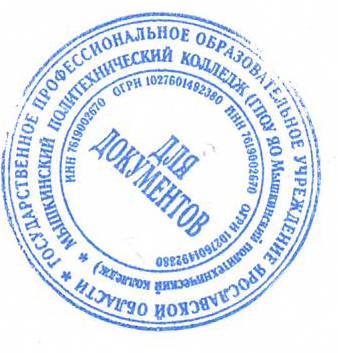 Директор ГПОУ ЯО Мышкинского политехнического колледжа      /  Т.А.Кошелева 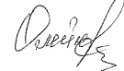 «29»  августа 2020 г. Приказ №_____от______2020 годаРАБОЧАЯ ПРОГРАММАосновной профессиональной образовательной программы среднего профессионального образования-программы подготовки специалистов среднего звена 35.02.07  «Механизация сельского хозяйства» «Физика»Мышкин, 2020Содержание программы реализуется в процессе освоения студентами основной профессиональной образовательной программы по специальности (ям) специальности 35.02.07 «Механизация сельского хозяйства» в соответствии с требованиями ФГОС СПО третьего поколения.Организация разработчик: ГПОУ ЯО Мышкинский политехнический колледжРазработчик: преподаватель М.В.КульбачинскаяСОДЕРЖАНИЕ1. паспорт рабочей  ПРОГРАММЫ УЧЕБНОЙ ДИСЦИПЛИНЫ«Физика»Область применения рабочей программыПрограмма общеобразовательной учебной дисциплины «Физика» предназначенадля изучения физики в профессиональных образовательных организациях СПО, реализующих образовательную программу среднего общего образования в пределах освоения основной профессиональной образовательной программы СПО (ОПОП СПО) по профессиям технического профиля на базе основного общего образования. Программа разработана на основе требований ФГОС среднего общего образования, предъявляемых к структуре, содержанию и результатам освоения учебной дисциплины «Физика», в соответствии с рекомендациями по организации получения среднего общего образования в пределах освоения образовательных программ среднего профессионального образования на базе основного общего образования с учетом требований федеральных государственных образовательных стандартов и получаемой профессии среднего профессионального образования (письмо Департамента государственной политики в сфере подготовки рабочих кадров и ДПО Минобрнауки России от 17.03.2015 № 06-259).базисного учебного плана  2020 года с учетом:примерной программы учебной дисциплины «Физика» для профессиональных образовательных организаций (рекомендовано ФГАУ «ФИРО» от 23 июля 2015 г.)перечня учебных изданий профессионального образования, прошедших рецензирование в соответствие с приказом Минобрнауки России №576.Программа может использоваться другими профессиональными образовательными организациями, реализующими образовательную программу среднего общего образования в пределах освоения ОПОП СПО на базе основного общего образования (ППКРС, ППССЗ). 1.2. Место учебной дисциплины в структуре основной профессиональной образовательной программы: Учебная дисциплина «Физика» входит в цикл общеобразовательных дисциплин и изучается на базовом уровне. В профильную составляющую  входит профессионально направленное содержание, необходимое для усвоения профессиональной образовательной программы, формирования у обучающихся  профессиональных компетенций.В программе  по физике, реализуемой при  подготовке обучающихся по  профессиям технического профиля,  профильной составляющей является  раздел «Электродинамика», так как  профессии этого профиля связаны с электротехникой и электроникой.1.3. Цели и задачи учебной дисциплины – требования к результатам освоения учебной дисциплины:освоение знаний о фундаментальных физических законах и принципах, лежащих в основе современной физической картины мира; наиболее важных открытиях в области физики, оказавших определяющее влияние на развитие техники и технологии; методах научного познания природы; овладение умениями проводить наблюдения, планировать и выполнять эксперименты, выдвигать гипотезы и строить модели; применять полученные знания по физике для объяснения разнообразных физических явлений и свойств веществ; практического использования физических знаний; оценивать достоверность естественнонаучной информации;развитие познавательных интересов, интеллектуальных и творческих способностей в процессе приобретения знаний по физике с использованием различных источников информации и современных информационных технологий; воспитание убежденности в возможности познания законов природы и использования достижений физики на благо развития человеческой цивилизации; необходимости сотрудничества в процессе совместного выполнения задач, уважительного отношения к мнению оппонента при обсуждении проблем естественнонаучного содержания; готовности к морально-этической оценке использования научных достижений, чувства ответственности за защиту окружающей среды;использование приобретенных знаний и умений для решения практических задач повседневной жизни, обеспечения безопасности собственной жизни, рационального природопользования и охраны окружающей среды.В результате изучения физики на базовом уровне ученик должензнать/пониматьсмысл понятий: физическое явление, гипотеза, закон, теория, вещество, взаимодействие, электромагнитное поле, волна, фотон, атом, атомное ядро, ионизирующие излучения, планета, звезда, Солнечная система, галактика, Вселенная;смысл физических величин: скорость, ускорение, масса, сила,  импульс, работа, механическая энергия, внутренняя энергия, абсолютная температура, средняя кинетическая энергия частиц вещества, количество теплоты, элементарный электрический заряд;смысл физических законов классической механики, всемирного тяготения, сохранения энергии, импульса и электрического заряда, термодинамики, электромагнитной индукции, фотоэффекта; вклад российских и зарубежных ученых, оказавших наибольшее влияние на развитие физики;уметьописывать и объяснять физические явления и свойства тел: движение небесных тел и искусственных спутников Земли; свойства газов, жидкостей и твердых тел; электромагнитную индукцию, распространение электромагнитных волн; волновые свойства света; излучение и поглощение света атомом; фотоэффект;отличать гипотезы от научных теорий; делать выводы на основе экспериментальных данных; приводить примеры, показывающие, что: наблюдения и эксперимент являются основой для выдвижения гипотез и теорий, позволяют проверить истинность теоретических выводов; что физическая теория дает возможность объяснять известные явления природы и научные факты, предсказывать еще неизвестные явления;приводить примеры практического использования физических знаний: законов механики, термодинамики и электродинамики в энергетике; различных видов электромагнитных излучений для развития радио и телекоммуникаций, квантовой физики в создании ядерной энергетики, лазеров;воспринимать и на основе полученных знаний самостоятельно оценивать информацию, содержащуюся в сообщениях СМИ, Интернете, научно-популярных статьях;использовать приобретенные знания и умения в практической деятельности и повседневной жизни для:обеспечения безопасности жизнедеятельности в процессе использования транспортных средств, бытовых электроприборов, средств радио- и телекоммуникационной связи;оценки влияния на организм человека и другие организмы загрязнения окружающей среды;рационального природопользования и охраны окружающей среды.Общеучебные умения, навыки и способы деятельностиПрограмма предусматривает формирование у учащихся общеучебных умений и навыков, универсальных способов деятельности и ключевых компетенций. Приоритетами для   курса физики на этапе основного общего образования являются:Познавательная деятельность:использование для познания окружающего мира различных естественнонаучных методов: наблюдение, измерение, эксперимент, моделирование;формирование умений различать факты, гипотезы, причины, следствие доказательства, законы, теории;овладение адекватными способами решения теоретических и экспериментальных задач;приобретение опыта выдвижения гипотез для объяснения известных фактов и экспериментальной проверки выдвигаемых гипотез. Информационно-коммуникативная деятельность:владение монологической и диалогической речью. Способность понимать точку зрения собеседника и признавать право на иное мнение;использование  для  решения  познавательных  и  коммуникативных  задач различных источников информации.Рефлексивная деятельность:владение навыками контроля и оценки своей деятельности, умение» предвидеть возможные результаты своих действий:организация учебной деятельности: постановка цели, планирование, определение оптимального соотношения цели и средств.1.4.  Количество часов на освоение рабочей программы учебной дисциплины:2. СТРУКТУРА И СОДЕРЖАНИЕ УЧЕБНОЙ ДИСЦИПЛИНЫ2.1. Объем учебной дисциплины и виды учебной работыТематический план2.2  Тематический план и содержание учебной дисциплины «Физика»2.3 Поурочное планирование (134 часа)3. условия реализации УЧЕБНОЙ дисциплины3.1. Требования к минимальному материально-техническому обеспечениюРеализация программы дисциплины требует наличия учебного кабинета ФИЗИКИ Оборудование учебного кабинета:посадочные места по количеству учащихся;рабочее место преподавателя;рабочая меловая доскакомплекты  учебно–наглядных пособий ( учебники, сборники задач, опорные конспекты, стенды, плакаты, раздаточный материал) и демонстрационных приборов  к  темам;приборы и оборудование для проведения лабораторных работТехнические средства обучения:компьютер с лицензионным программным обеспечением и мультимедиапроектор;интерактивная доска;презентации к урокам;.В процессе освоения программы учебной дисциплины «Физика» студенты имеют возможность доступа к электронным учебным материалам по физике, имеющимся в свободном доступе в сети Интернет (электронным книгам, практикумам,тестам, материалам ЕГЭ и др.).3.2. Информационное обеспечение обученияОсновные источники для студентовДмитриева В.Ф. Физика для профессий и специальностей технического профиля: учебник для образовательных учреждений сред. проф. образования. — М., 2017.Дмитриева В.Ф. Физика для профессий и специальностей технического профиля. Сборник задач: учеб. пособие для образовательных учреждений сред. проф. образования. — М., 2014.Дмитриева В.Ф., Васильев Л.И. Физика для профессий и специальностей технического профиля. Контрольные материалы: учеб. пособия для учреждений сред. проф. образования / В.Ф.Дмитриева, Л.И.Васильев. — М., 2014.Дмитриева В.Ф. Физика для профессий и специальностей технического профиля. Лабораторный практикум: учеб. пособия для учреждений сред. проф. образования / В.Ф.Дмитриева, А.В. Коржуев, О.В. Муртазина. — М., 2015.Дмитриева В.Ф. Физика для профессий и специальностей технического профиля: электронный учеб.-метод. комплекс для образовательных учреждений сред. проф. образования. — М., 2014.Дмитриева В.Ф. Физика для профессий и специальностей технического профиля: электронное учебное издание (интерактивное электронное приложение) для образовательных учреждений сред. проф. образования. — М., 2014.Касьянов В.А. Иллюстрированный атлас по физике: 10 класс.— М., 2010Касьянов В.А. Иллюстрированный атлас по физике: 11 класс. — М., 2010.Трофимова Т.И., Фирсов А.В. Физика для профессий и специальностей технического и естественно-научного профилей: Сборник задач. — М., 2013.Трофимова Т.И., Фирсов А.В. Физика для профессий и специальностей технического и естественно-научного профилей: Решения задач. — М., 2015.Трофимова Т.И., Фирсов А.В. Физика. Справочник. — М., 2010.Фирсов А.В. Физика для профессий и специальностей технического и естественно-научного профилей: учебник для образовательных учреждений сред. проф. образования / под ред. Т.И.Трофимовой. — М., 2014.Основные источники для преподавателейКонституция Российской Федерации (принята всенародным голосованием 12.12.1993)(с учетом поправок, внесенных федеральными конституционными законами РФ о поправкахк Конституции РФ от 30.12.2008 № 6-ФКЗ, от 30.12.2008 № 7-ФКЗ) // СЗ РФ. — 2009. —№ 4. — Ст. 445. Федеральный закон № 99-ФЗ, от 07.06.2013 № 120-ФЗ, от 02.07.2013 № 170-ФЗ, от 23.07.2013 № 203-ФЗ, от 25.11.2013 № 317-ФЗ, от 03.02.2014 № 11-ФЗ, от 03.02.2014 № 15-ФЗ, от 05.05.2014 № 84-ФЗ, от 27.05.2014 № 135-ФЗ, от 04.06.2014 № 148-ФЗ, с изм., внесенными Федеральным законом от 04.06.2014 № 145-ФЗ) «Об образовании в Российской Федерации».Приказ Министерства образования и науки РФ «Об утверждении федерального государственного образовательного стандарта среднего (полного) общего образования» (зарегистрирован в Минюсте РФ 07.06.2012 № 24480).Приказ Минобрнауки России от 29.12.2014 № 1645 «О внесении изменений в ПриказМинистерства образования и науки Российской Федерации от 17.05.2012 № 413 “Об утверждении федерального государственного образовательного стандарта среднего (полного) общего образования”».Письмо Департамента государственной политики в сфере подготовки рабочих кадров и ДПО Минобрнауки России от 17.03.2015 № 06-259 «Рекомендации по организации получения среднего общего образования в пределах освоения образовательных программ среднего профессионального образования на базе основного общего образования с учетом требований федеральных государственных образовательных стандартов и получаемой профессии или специальности среднего профессионального образования». Федеральный закон от 10.01.2002 № 7-ФЗ «Об охране окружающей среды» (в ред.от 25.06.2012, с изм. от 05.03.2013) // СЗ РФ. — 2002. — № 2. — Ст. 133.Дмитриева В.Ф., Васильев Л.И. Физика для профессий и специальностей техническогопрофиля: методические рекомендации: метод. пособие. — М., 2010.Дополнительные источники: Касьянов В.А. Физика 10 -11- кл.: Учебник для общеобразовательных учреждений. – М.: Дрофа, 2003 Трофимова Т.И. Физика. Сборник задач6 учебное пособие для ссузов. М.: Дрофа, 2007.Генденштейн Л.Э. Физика 10-11 кл. (базовый уровень) – М.: Мнемозина, 2009.Кирик Л.А.Физика 10-11. Разноуровневые самостоятельные и контрольные работы. Москва.: «Илекса», 2006.Кирик Л.А.Физика 10-11. Сборник заданий и самостоятельных работ. Москва.: «Илекса», 2007.Физика. 10 класс: Поурочные планы /Сост. Г.В. Маркина. – Волгоград: Учитель, 2003.Интернет- ресурсыwww.fcior.edu.ru (Федеральный центр информационно-образовательных ресурсов).wwww.dic.academic.ru (Академик. Словари и энциклопедии).www.booksgid.com (Воокs Gid. Электронная библиотека).www.globalteka.ru (Глобалтека. Глобальная библиотека научных ресурсов).www.window.edu.ru (Единое окно доступа к образовательным ресурсам).www.st-books.ru (Лучшая учебная литература).www.school.edu.ru (Российский образовательный портал. Доступность, качество, эффек-тивность).www.ru/book (Электронная библиотечная система).www.school-collection.edu.ru (Единая коллекция цифровых образовательных ресурсов).https//fiz.1september.ru (учебно-методическая газета «Физика»).www.yos.ru/natural-sciences/html (естественно-научный журнал для молодежи «Путьв науку»).http://www.fizika.ru/http://ru.wikipedia.org/wiki/%D4%E8%E7%E8%EA%E0http://sfiz.ru/http://www.all-fizika.com/http://sfiz.ru/http://fizika.ayp.ru/http://class-fizika.narod.ru/4. Контроль и оценка результатов освоения УЧЕБНОЙ ДисциплиныКонтроль и оценка результатов освоения учебной дисциплины осуществляется преподавателем в процессе проведения практических занятий и лабораторных работ, тестирования, а также выполнения обучающимися индивидуальных заданий, проектов, исследований.стр.ПАСПОРТ ПРОГРАММЫ УЧЕБНОЙ ДИСЦИПЛИНЫ4СТРУКТУРА и содержание УЧЕБНОЙ ДИСЦИПЛИНЫ7условия реализации  учебной дисциплины40Контроль и оценка результатов Освоения учебной дисциплины42максимальной учебной нагрузки обучающегося196 часовобязательной аудиторной учебной нагрузки обучающегося134 часасамостоятельной работы обучающегося62 часаВид учебной работыОбъем часовМаксимальная учебная нагрузка (всего)196Обязательная аудиторная учебная нагрузка (всего) 134в том числе:     лабораторные  работы17     контрольные работы5Самостоятельная работа обучающегося (всего)62Промежуточная аттестация в форме устного экзамена       Промежуточная аттестация в форме устного экзамена       Аудиторные занятия. Содержание обученияАудиторные занятия. Содержание обученияКоличество часовАудиторные занятия. Содержание обученияАудиторные занятия. Содержание обучения134Введение21Механика261.1Кинематика101.2Динамика101.3Законы сохранения в механике62Молекулярная физика. Термодинамика212.1Основы молекулярно-кинетической теории. Идеальный газ72.2Основы термодинамики82.3Свойства паров, жидкостей, твердых тел63Электродинамика353.1Электрическое поле83.2Законы постоянного тока173.3Магнитное поле63.4Электромагнитная индукция44Электромагнитные колебания и волны114.1Электромагнитные колебания64.2Упругие волны24.3Электромагнитные волны35Оптика115.1Природа света75.2Волновые свойства света46Элементы квантовой физики136.1Квантовая оптика46.2Физика атома46.3Физика атомного ядра57Итоговое повторение. Подготовка к экзамену15Внеаудиторная самостоятельная работаВнеаудиторная самостоятельная работа 62Подготовка устных выступлений по заданнымтемам,  составление обобщающих и сравнительных таблиц, эссе, докладов, рефератов, индивидуального проекта с использованием информационных технологий и др.Подготовка устных выступлений по заданнымтемам,  составление обобщающих и сравнительных таблиц, эссе, докладов, рефератов, индивидуального проекта с использованием информационных технологий и др. 62Промежуточная аттестация в форме экзаменаПромежуточная аттестация в форме экзаменаВсегоВсего196Наименование разделов и темСодержание учебного материала, лабораторные  работы и практические занятия, самостоятельная работа обучающихсяХарактеристика основных видов деятельности студентов(на уровне учебных действий)Характеристика основных видов деятельности студентов(на уровне учебных действий)Характеристика основных видов деятельности студентов(на уровне учебных действий)Объем часовУровень освоения1233345Физика и методы научного познанияСодержание учебного материалаУмения постановки целей деятельности, планирования собственной деятельности для достижения поставленных целей,предвидения возможных результатов этих действий, организации самоконтроля и оценки полученных результатов.Развитие способности ясно и точно излагать свои мысли, логически обосновывать свою точку зрения, воспринимать и анализировать мнения собеседников, признавая право другого человека на иное мнение.Произведение измерения физических величин и оценка границы погрешностей измерений. Представление границы погрешностей измерений при построении графиков.Умение высказывать гипотезы для объяснения наблюдаемых явлений.Умение предлагать модели явлений.Указание границ применимости физических законов. Изложение основных положений современной научной картины мира. Приведение примеров влияния открытий в физике на прогресс в технике и технологии производства.Использование Интернета для поиска информацииУмения постановки целей деятельности, планирования собственной деятельности для достижения поставленных целей,предвидения возможных результатов этих действий, организации самоконтроля и оценки полученных результатов.Развитие способности ясно и точно излагать свои мысли, логически обосновывать свою точку зрения, воспринимать и анализировать мнения собеседников, признавая право другого человека на иное мнение.Произведение измерения физических величин и оценка границы погрешностей измерений. Представление границы погрешностей измерений при построении графиков.Умение высказывать гипотезы для объяснения наблюдаемых явлений.Умение предлагать модели явлений.Указание границ применимости физических законов. Изложение основных положений современной научной картины мира. Приведение примеров влияния открытий в физике на прогресс в технике и технологии производства.Использование Интернета для поиска информацииУмения постановки целей деятельности, планирования собственной деятельности для достижения поставленных целей,предвидения возможных результатов этих действий, организации самоконтроля и оценки полученных результатов.Развитие способности ясно и точно излагать свои мысли, логически обосновывать свою точку зрения, воспринимать и анализировать мнения собеседников, признавая право другого человека на иное мнение.Произведение измерения физических величин и оценка границы погрешностей измерений. Представление границы погрешностей измерений при построении графиков.Умение высказывать гипотезы для объяснения наблюдаемых явлений.Умение предлагать модели явлений.Указание границ применимости физических законов. Изложение основных положений современной научной картины мира. Приведение примеров влияния открытий в физике на прогресс в технике и технологии производства.Использование Интернета для поиска информации22Физика и методы научного познанияФизика - фундаментальная наука о природе.Естественнонаучный метод познания, его возможности и границы применимости.Эксперимент и теория в процессе познания природы. Моделирование физических явлений и процессов. Роль эксперимента и теории в процессе познания природы.Физическая величина. Погрешности измерений физических величин. Физические законы. Границы применимости физических законов. Понятие о физической картине мира. Значение физики при освоении профессий СПО.Умения постановки целей деятельности, планирования собственной деятельности для достижения поставленных целей,предвидения возможных результатов этих действий, организации самоконтроля и оценки полученных результатов.Развитие способности ясно и точно излагать свои мысли, логически обосновывать свою точку зрения, воспринимать и анализировать мнения собеседников, признавая право другого человека на иное мнение.Произведение измерения физических величин и оценка границы погрешностей измерений. Представление границы погрешностей измерений при построении графиков.Умение высказывать гипотезы для объяснения наблюдаемых явлений.Умение предлагать модели явлений.Указание границ применимости физических законов. Изложение основных положений современной научной картины мира. Приведение примеров влияния открытий в физике на прогресс в технике и технологии производства.Использование Интернета для поиска информацииУмения постановки целей деятельности, планирования собственной деятельности для достижения поставленных целей,предвидения возможных результатов этих действий, организации самоконтроля и оценки полученных результатов.Развитие способности ясно и точно излагать свои мысли, логически обосновывать свою точку зрения, воспринимать и анализировать мнения собеседников, признавая право другого человека на иное мнение.Произведение измерения физических величин и оценка границы погрешностей измерений. Представление границы погрешностей измерений при построении графиков.Умение высказывать гипотезы для объяснения наблюдаемых явлений.Умение предлагать модели явлений.Указание границ применимости физических законов. Изложение основных положений современной научной картины мира. Приведение примеров влияния открытий в физике на прогресс в технике и технологии производства.Использование Интернета для поиска информацииУмения постановки целей деятельности, планирования собственной деятельности для достижения поставленных целей,предвидения возможных результатов этих действий, организации самоконтроля и оценки полученных результатов.Развитие способности ясно и точно излагать свои мысли, логически обосновывать свою точку зрения, воспринимать и анализировать мнения собеседников, признавая право другого человека на иное мнение.Произведение измерения физических величин и оценка границы погрешностей измерений. Представление границы погрешностей измерений при построении графиков.Умение высказывать гипотезы для объяснения наблюдаемых явлений.Умение предлагать модели явлений.Указание границ применимости физических законов. Изложение основных положений современной научной картины мира. Приведение примеров влияния открытий в физике на прогресс в технике и технологии производства.Использование Интернета для поиска информации22Раздел 1Механика262КинематикаСодержание учебного материалаПредставление механического движения тела уравнениями и графиками зависимости координат и проекцией скорости от времени.Определение координат пройденного пути, скорости и ускорения тела по графикам  и уравнениям зависимости координат и проекций скорости от времени. Проведение сравнительного анализа равномерного и равнопеременного движений.Указание использования поступательного и вращательного движений в технике.Приобретение опыта работы в группе с выполнением различных социальных ролей.Разработка возможной системы действий и конструкции для экспериментального определения кинематических вели-чин.Представление информации о видах движения в виде таблицыПредставление механического движения тела уравнениями и графиками зависимости координат и проекцией скорости от времени.Определение координат пройденного пути, скорости и ускорения тела по графикам  и уравнениям зависимости координат и проекций скорости от времени. Проведение сравнительного анализа равномерного и равнопеременного движений.Указание использования поступательного и вращательного движений в технике.Приобретение опыта работы в группе с выполнением различных социальных ролей.Разработка возможной системы действий и конструкции для экспериментального определения кинематических вели-чин.Представление информации о видах движения в виде таблицыПредставление механического движения тела уравнениями и графиками зависимости координат и проекцией скорости от времени.Определение координат пройденного пути, скорости и ускорения тела по графикам  и уравнениям зависимости координат и проекций скорости от времени. Проведение сравнительного анализа равномерного и равнопеременного движений.Указание использования поступательного и вращательного движений в технике.Приобретение опыта работы в группе с выполнением различных социальных ролей.Разработка возможной системы действий и конструкции для экспериментального определения кинематических вели-чин.Представление информации о видах движения в виде таблицы102КинематикаМеханическое движение. Относительность механического движения. Системы отсчета. Характеристики механического движения: перемещение, скорость, ускорение. Виды движения (равномерное, равноускоренное) и их графическое описание. Механические колебания. Амплитуда, период, частота колебаний. Равномерное движение по окружности.Представление механического движения тела уравнениями и графиками зависимости координат и проекцией скорости от времени.Определение координат пройденного пути, скорости и ускорения тела по графикам  и уравнениям зависимости координат и проекций скорости от времени. Проведение сравнительного анализа равномерного и равнопеременного движений.Указание использования поступательного и вращательного движений в технике.Приобретение опыта работы в группе с выполнением различных социальных ролей.Разработка возможной системы действий и конструкции для экспериментального определения кинематических вели-чин.Представление информации о видах движения в виде таблицыПредставление механического движения тела уравнениями и графиками зависимости координат и проекцией скорости от времени.Определение координат пройденного пути, скорости и ускорения тела по графикам  и уравнениям зависимости координат и проекций скорости от времени. Проведение сравнительного анализа равномерного и равнопеременного движений.Указание использования поступательного и вращательного движений в технике.Приобретение опыта работы в группе с выполнением различных социальных ролей.Разработка возможной системы действий и конструкции для экспериментального определения кинематических вели-чин.Представление информации о видах движения в виде таблицыПредставление механического движения тела уравнениями и графиками зависимости координат и проекцией скорости от времени.Определение координат пройденного пути, скорости и ускорения тела по графикам  и уравнениям зависимости координат и проекций скорости от времени. Проведение сравнительного анализа равномерного и равнопеременного движений.Указание использования поступательного и вращательного движений в технике.Приобретение опыта работы в группе с выполнением различных социальных ролей.Разработка возможной системы действий и конструкции для экспериментального определения кинематических вели-чин.Представление информации о видах движения в виде таблицы102КинематикаЛабораторные работы:Лабораторная работа №1 «Изучение движения тела по окружности»Лабораторная работа №2 «Измерение ускорения свободного падения при помощи маятника»Представление механического движения тела уравнениями и графиками зависимости координат и проекцией скорости от времени.Определение координат пройденного пути, скорости и ускорения тела по графикам  и уравнениям зависимости координат и проекций скорости от времени. Проведение сравнительного анализа равномерного и равнопеременного движений.Указание использования поступательного и вращательного движений в технике.Приобретение опыта работы в группе с выполнением различных социальных ролей.Разработка возможной системы действий и конструкции для экспериментального определения кинематических вели-чин.Представление информации о видах движения в виде таблицыПредставление механического движения тела уравнениями и графиками зависимости координат и проекцией скорости от времени.Определение координат пройденного пути, скорости и ускорения тела по графикам  и уравнениям зависимости координат и проекций скорости от времени. Проведение сравнительного анализа равномерного и равнопеременного движений.Указание использования поступательного и вращательного движений в технике.Приобретение опыта работы в группе с выполнением различных социальных ролей.Разработка возможной системы действий и конструкции для экспериментального определения кинематических вели-чин.Представление информации о видах движения в виде таблицыПредставление механического движения тела уравнениями и графиками зависимости координат и проекцией скорости от времени.Определение координат пройденного пути, скорости и ускорения тела по графикам  и уравнениям зависимости координат и проекций скорости от времени. Проведение сравнительного анализа равномерного и равнопеременного движений.Указание использования поступательного и вращательного движений в технике.Приобретение опыта работы в группе с выполнением различных социальных ролей.Разработка возможной системы действий и конструкции для экспериментального определения кинематических вели-чин.Представление информации о видах движения в виде таблицы102КинематикаСамостоятельная внеаудиторная работа обучающихсяИзучение содержания гл. 1 учебника В.Ф. Дмитриева. Физика. – М.: Издательский центр «Академия», 2017 г.Ответить на вопросы для самоконтроля (устно) на стр. 39Решение задач для самостоятельного решения стр.43.Составление таблицы «Виды движений»52ДинамикаСодержание учебного материалаПрименение законов Ньютона и принципа суперпозиции сил  для расчета характеристик движения тел при их взаимодействиях.Измерение силы и массы тела.Вычисление гравитационного ускорения. Указание границ применимости законов механики.Указание учебных дисциплин, при изучении которых используются законы динамики.Применение законов Ньютона и принципа суперпозиции сил  для расчета характеристик движения тел при их взаимодействиях.Измерение силы и массы тела.Вычисление гравитационного ускорения. Указание границ применимости законов механики.Указание учебных дисциплин, при изучении которых используются законы динамики.Применение законов Ньютона и принципа суперпозиции сил  для расчета характеристик движения тел при их взаимодействиях.Измерение силы и массы тела.Вычисление гравитационного ускорения. Указание границ применимости законов механики.Указание учебных дисциплин, при изучении которых используются законы динамики.102ДинамикаВзаимодействие тел. Принцип суперпозиции сил. Законы динамики Ньютона. Силы в природе: упругость, трение, сила тяжести. Закон всемирного тяготения. Невесомость. Применение законов Ньютона и принципа суперпозиции сил  для расчета характеристик движения тел при их взаимодействиях.Измерение силы и массы тела.Вычисление гравитационного ускорения. Указание границ применимости законов механики.Указание учебных дисциплин, при изучении которых используются законы динамики.Применение законов Ньютона и принципа суперпозиции сил  для расчета характеристик движения тел при их взаимодействиях.Измерение силы и массы тела.Вычисление гравитационного ускорения. Указание границ применимости законов механики.Указание учебных дисциплин, при изучении которых используются законы динамики.Применение законов Ньютона и принципа суперпозиции сил  для расчета характеристик движения тел при их взаимодействиях.Измерение силы и массы тела.Вычисление гравитационного ускорения. Указание границ применимости законов механики.Указание учебных дисциплин, при изучении которых используются законы динамики.102ДинамикаЛабораторные работы:Лабораторная работа №3«Измерение жесткости пружины»Лабораторная работа №4 «Измерение коэффициента трения скольжения»Лабораторная работа №5 «Изучение движения тела, брошенного горизонтально» 32ДинамикаСамостоятельная внеаудиторная работа обучающихся:Изучение содержания гл. 2 учебника В.Ф. Дмитриева. Физика. – М.: Издательский центр «Академия», 2017 г.Ответить на вопросы для самоконтроля (устно) на стр. 64Решение задач для самостоятельного решения стр.69.Подготовка сообщений по темам:Исаак Ньютон — создатель классической физикиСилы тренияДвижение тела переменной массы52Законы сохраненияСодержание учебного материалаПрименение закона сохранения импульса для вычисления изменений скоростей тел при их взаимодействиях.Измерение работы сил и изменение кинетической энергии тела.Вычисление работы сил и изменения кинетической энергии тела.Вычисление потенциальной энергии тел в гравитационном поле.Определение потенциальной энергии упруго деформированного тела по известной деформации и жесткости тела.Применение закона сохранения механической энергии при расчетах результатов взаимодействий тел гравитационными силами и силами упругости.Указание границ применимости законов механики.Указание учебных дисциплин, при изучении которых используются законы сохраненияПрименение закона сохранения импульса для вычисления изменений скоростей тел при их взаимодействиях.Измерение работы сил и изменение кинетической энергии тела.Вычисление работы сил и изменения кинетической энергии тела.Вычисление потенциальной энергии тел в гравитационном поле.Определение потенциальной энергии упруго деформированного тела по известной деформации и жесткости тела.Применение закона сохранения механической энергии при расчетах результатов взаимодействий тел гравитационными силами и силами упругости.Указание границ применимости законов механики.Указание учебных дисциплин, при изучении которых используются законы сохраненияПрименение закона сохранения импульса для вычисления изменений скоростей тел при их взаимодействиях.Измерение работы сил и изменение кинетической энергии тела.Вычисление работы сил и изменения кинетической энергии тела.Вычисление потенциальной энергии тел в гравитационном поле.Определение потенциальной энергии упруго деформированного тела по известной деформации и жесткости тела.Применение закона сохранения механической энергии при расчетах результатов взаимодействий тел гравитационными силами и силами упругости.Указание границ применимости законов механики.Указание учебных дисциплин, при изучении которых используются законы сохранения62Законы сохраненияИмпульс. Закон сохранения импульса. Реактивное движение. Работа силы. Работа потенциальных сил. Мощность. Энергия. Кинетическая энергия. Потенциальная энергия. Закон сохранения механической энергии. Применение законов сохранения.Применение закона сохранения импульса для вычисления изменений скоростей тел при их взаимодействиях.Измерение работы сил и изменение кинетической энергии тела.Вычисление работы сил и изменения кинетической энергии тела.Вычисление потенциальной энергии тел в гравитационном поле.Определение потенциальной энергии упруго деформированного тела по известной деформации и жесткости тела.Применение закона сохранения механической энергии при расчетах результатов взаимодействий тел гравитационными силами и силами упругости.Указание границ применимости законов механики.Указание учебных дисциплин, при изучении которых используются законы сохраненияПрименение закона сохранения импульса для вычисления изменений скоростей тел при их взаимодействиях.Измерение работы сил и изменение кинетической энергии тела.Вычисление работы сил и изменения кинетической энергии тела.Вычисление потенциальной энергии тел в гравитационном поле.Определение потенциальной энергии упруго деформированного тела по известной деформации и жесткости тела.Применение закона сохранения механической энергии при расчетах результатов взаимодействий тел гравитационными силами и силами упругости.Указание границ применимости законов механики.Указание учебных дисциплин, при изучении которых используются законы сохраненияПрименение закона сохранения импульса для вычисления изменений скоростей тел при их взаимодействиях.Измерение работы сил и изменение кинетической энергии тела.Вычисление работы сил и изменения кинетической энергии тела.Вычисление потенциальной энергии тел в гравитационном поле.Определение потенциальной энергии упруго деформированного тела по известной деформации и жесткости тела.Применение закона сохранения механической энергии при расчетах результатов взаимодействий тел гравитационными силами и силами упругости.Указание границ применимости законов механики.Указание учебных дисциплин, при изучении которых используются законы сохранения62Законы сохраненияКонтрольные работы:Контрольная работа №1 «Механика»12Законы сохраненияСамостоятельная внеаудиторная работа обучающихся Изучение содержания гл. 3 учебника В.Ф. Дмитриева. Физика. – М.: Издательский центр «Академия», 2017 г.Ответить на вопросы для самоконтроля (устно) на стр. 91Решение задач для самостоятельного решения стр.98Подготовка сообщений по темам:Законы сохранения в механике»Значение открытий Галилея. Николай Коперник — создатель гелиоцентрической системы мираРоль  К.Э.Циолковского в развитии космонавтикиСергей Павлович Королев — конструктор и организатор производства ракетно-космической техники32Раздел 2Молекулярная физика21Молекулярно-кинетическая теория Содержание учебного материалаВыполнение экспериментов, служащих для обоснования молекулярно-кинетической теории (МКТ).Решение задач с применением основного уравнения молекулярно-кинетической теории газов.Определение параметров вещества в газообразном состоянии на основании уравнения состояния идеального газа.Определение параметров вещества в газообразном состоянии и происходящих процессов по графикам зависимости р (Т), V (Т), р (V).Экспериментальное исследование зависимости р (Т), V (Т), р (V). Представление в виде графиков изохорного, изобарного и изотермического процессов.Вычисление средней кинетической энергии теплового движения молекул по известной температуре вещества.Высказывание гипотез для объяснения наблюдаемых явлений.Указание границ применимости модели «идеальный газ» и законов МКТВыполнение экспериментов, служащих для обоснования молекулярно-кинетической теории (МКТ).Решение задач с применением основного уравнения молекулярно-кинетической теории газов.Определение параметров вещества в газообразном состоянии на основании уравнения состояния идеального газа.Определение параметров вещества в газообразном состоянии и происходящих процессов по графикам зависимости р (Т), V (Т), р (V).Экспериментальное исследование зависимости р (Т), V (Т), р (V). Представление в виде графиков изохорного, изобарного и изотермического процессов.Вычисление средней кинетической энергии теплового движения молекул по известной температуре вещества.Высказывание гипотез для объяснения наблюдаемых явлений.Указание границ применимости модели «идеальный газ» и законов МКТВыполнение экспериментов, служащих для обоснования молекулярно-кинетической теории (МКТ).Решение задач с применением основного уравнения молекулярно-кинетической теории газов.Определение параметров вещества в газообразном состоянии на основании уравнения состояния идеального газа.Определение параметров вещества в газообразном состоянии и происходящих процессов по графикам зависимости р (Т), V (Т), р (V).Экспериментальное исследование зависимости р (Т), V (Т), р (V). Представление в виде графиков изохорного, изобарного и изотермического процессов.Вычисление средней кинетической энергии теплового движения молекул по известной температуре вещества.Высказывание гипотез для объяснения наблюдаемых явлений.Указание границ применимости модели «идеальный газ» и законов МКТ72Молекулярно-кинетическая теория Основные положения молекулярно-кинетической теории. Размеры и масса молекул и атомов. Броуновское движение. Диффузия. Силы и энергия межмолекулярного взаимодействия. Строение газообразных, жидких и твердых тел. Скорости движения молекул и их измерение. Идеальный газ. Давление газа. Основное уравнение молекулярно-кинетической теории газов. Температура и ее измерение. Газовые законы. Абсолютный нуль температуры. Термодинамическая шкала температуры. Уравнение состояния идеального газа. Выполнение экспериментов, служащих для обоснования молекулярно-кинетической теории (МКТ).Решение задач с применением основного уравнения молекулярно-кинетической теории газов.Определение параметров вещества в газообразном состоянии на основании уравнения состояния идеального газа.Определение параметров вещества в газообразном состоянии и происходящих процессов по графикам зависимости р (Т), V (Т), р (V).Экспериментальное исследование зависимости р (Т), V (Т), р (V). Представление в виде графиков изохорного, изобарного и изотермического процессов.Вычисление средней кинетической энергии теплового движения молекул по известной температуре вещества.Высказывание гипотез для объяснения наблюдаемых явлений.Указание границ применимости модели «идеальный газ» и законов МКТВыполнение экспериментов, служащих для обоснования молекулярно-кинетической теории (МКТ).Решение задач с применением основного уравнения молекулярно-кинетической теории газов.Определение параметров вещества в газообразном состоянии на основании уравнения состояния идеального газа.Определение параметров вещества в газообразном состоянии и происходящих процессов по графикам зависимости р (Т), V (Т), р (V).Экспериментальное исследование зависимости р (Т), V (Т), р (V). Представление в виде графиков изохорного, изобарного и изотермического процессов.Вычисление средней кинетической энергии теплового движения молекул по известной температуре вещества.Высказывание гипотез для объяснения наблюдаемых явлений.Указание границ применимости модели «идеальный газ» и законов МКТВыполнение экспериментов, служащих для обоснования молекулярно-кинетической теории (МКТ).Решение задач с применением основного уравнения молекулярно-кинетической теории газов.Определение параметров вещества в газообразном состоянии на основании уравнения состояния идеального газа.Определение параметров вещества в газообразном состоянии и происходящих процессов по графикам зависимости р (Т), V (Т), р (V).Экспериментальное исследование зависимости р (Т), V (Т), р (V). Представление в виде графиков изохорного, изобарного и изотермического процессов.Вычисление средней кинетической энергии теплового движения молекул по известной температуре вещества.Высказывание гипотез для объяснения наблюдаемых явлений.Указание границ применимости модели «идеальный газ» и законов МКТ72Молекулярно-кинетическая теория Лабораторные работы:Лабораторная работа №6 «Экспериментальная проверка закона Гей –Люссака».12Молекулярно-кинетическая теория Самостоятельная внеаудиторная работа обучающихсяИзучение содержания гл. 4 учебника В.Ф. Дмитриева. Физика. – М.: Издательский центр «Академия», 2013 г.Ответить на вопросы для самоконтроля (устно) на стр. 123Решение задач для самостоятельного решения стр.125.Подготовка  сообщений по темам:Методы определения плотностиМихаил Васильевич Ломоносов — ученый энциклопедист.Молекулярно-кинетическая теория идеальных газов.32Термодинамика   Содержание учебного материалаИзмерение количества теплоты в процессах теплопередачи.Расчет количества теплоты, необходимого для осуществления заданного процесса с теплопередачей. Расчет изменения внутренней энергии тел, работы и переданного количества теплоты с использованием первого закона термодинамики.Расчет работы, совершенной газом, по графику зависимости р (V).Вычисление работы газа, совершенной при изменении состояния по замкнутому циклу. Вычисление КПД при совершении газом работы в процессах изменения состояния по замкнутому циклу. Объяснение принципов действия тепловых машин. Демонстрация роли физики в создании и совершенствовании тепловых двигателей.Изложение сути экологических проблем, обусловленных работой тепловых двигателей и предложение пути их решения.Указание границ применимости законов термодинамики.Умение вести диалог, выслушивать мнение оппонента, участвовать в дискуссии, открыто выражать и отстаивать свою точку зрения.Указание учебных дисциплин, при изучении которых используют учебный материал «Основы термодинамики»Измерение количества теплоты в процессах теплопередачи.Расчет количества теплоты, необходимого для осуществления заданного процесса с теплопередачей. Расчет изменения внутренней энергии тел, работы и переданного количества теплоты с использованием первого закона термодинамики.Расчет работы, совершенной газом, по графику зависимости р (V).Вычисление работы газа, совершенной при изменении состояния по замкнутому циклу. Вычисление КПД при совершении газом работы в процессах изменения состояния по замкнутому циклу. Объяснение принципов действия тепловых машин. Демонстрация роли физики в создании и совершенствовании тепловых двигателей.Изложение сути экологических проблем, обусловленных работой тепловых двигателей и предложение пути их решения.Указание границ применимости законов термодинамики.Умение вести диалог, выслушивать мнение оппонента, участвовать в дискуссии, открыто выражать и отстаивать свою точку зрения.Указание учебных дисциплин, при изучении которых используют учебный материал «Основы термодинамики»Измерение количества теплоты в процессах теплопередачи.Расчет количества теплоты, необходимого для осуществления заданного процесса с теплопередачей. Расчет изменения внутренней энергии тел, работы и переданного количества теплоты с использованием первого закона термодинамики.Расчет работы, совершенной газом, по графику зависимости р (V).Вычисление работы газа, совершенной при изменении состояния по замкнутому циклу. Вычисление КПД при совершении газом работы в процессах изменения состояния по замкнутому циклу. Объяснение принципов действия тепловых машин. Демонстрация роли физики в создании и совершенствовании тепловых двигателей.Изложение сути экологических проблем, обусловленных работой тепловых двигателей и предложение пути их решения.Указание границ применимости законов термодинамики.Умение вести диалог, выслушивать мнение оппонента, участвовать в дискуссии, открыто выражать и отстаивать свою точку зрения.Указание учебных дисциплин, при изучении которых используют учебный материал «Основы термодинамики»82Термодинамика   Внутренняя энергия системы. Внутренняя энергия и работа газа. Работа и теплота как формы передачи  энергии. Теплоемкость. Удельная теплоемкость. Уравнение теплового баланса. Первое начало термодинамики. Адиабатный процесс. Необратимость тепловых процессов. Второе начало термодинамики. Тепловые двигатели.  КПД тепловых двигателей.Охрана природы.Измерение количества теплоты в процессах теплопередачи.Расчет количества теплоты, необходимого для осуществления заданного процесса с теплопередачей. Расчет изменения внутренней энергии тел, работы и переданного количества теплоты с использованием первого закона термодинамики.Расчет работы, совершенной газом, по графику зависимости р (V).Вычисление работы газа, совершенной при изменении состояния по замкнутому циклу. Вычисление КПД при совершении газом работы в процессах изменения состояния по замкнутому циклу. Объяснение принципов действия тепловых машин. Демонстрация роли физики в создании и совершенствовании тепловых двигателей.Изложение сути экологических проблем, обусловленных работой тепловых двигателей и предложение пути их решения.Указание границ применимости законов термодинамики.Умение вести диалог, выслушивать мнение оппонента, участвовать в дискуссии, открыто выражать и отстаивать свою точку зрения.Указание учебных дисциплин, при изучении которых используют учебный материал «Основы термодинамики»Измерение количества теплоты в процессах теплопередачи.Расчет количества теплоты, необходимого для осуществления заданного процесса с теплопередачей. Расчет изменения внутренней энергии тел, работы и переданного количества теплоты с использованием первого закона термодинамики.Расчет работы, совершенной газом, по графику зависимости р (V).Вычисление работы газа, совершенной при изменении состояния по замкнутому циклу. Вычисление КПД при совершении газом работы в процессах изменения состояния по замкнутому циклу. Объяснение принципов действия тепловых машин. Демонстрация роли физики в создании и совершенствовании тепловых двигателей.Изложение сути экологических проблем, обусловленных работой тепловых двигателей и предложение пути их решения.Указание границ применимости законов термодинамики.Умение вести диалог, выслушивать мнение оппонента, участвовать в дискуссии, открыто выражать и отстаивать свою точку зрения.Указание учебных дисциплин, при изучении которых используют учебный материал «Основы термодинамики»Измерение количества теплоты в процессах теплопередачи.Расчет количества теплоты, необходимого для осуществления заданного процесса с теплопередачей. Расчет изменения внутренней энергии тел, работы и переданного количества теплоты с использованием первого закона термодинамики.Расчет работы, совершенной газом, по графику зависимости р (V).Вычисление работы газа, совершенной при изменении состояния по замкнутому циклу. Вычисление КПД при совершении газом работы в процессах изменения состояния по замкнутому циклу. Объяснение принципов действия тепловых машин. Демонстрация роли физики в создании и совершенствовании тепловых двигателей.Изложение сути экологических проблем, обусловленных работой тепловых двигателей и предложение пути их решения.Указание границ применимости законов термодинамики.Умение вести диалог, выслушивать мнение оппонента, участвовать в дискуссии, открыто выражать и отстаивать свою точку зрения.Указание учебных дисциплин, при изучении которых используют учебный материал «Основы термодинамики»82Термодинамика   Лабораторные работы:Лабораторная работа №7  «Измерение удельной теплоемкости вещества»12Термодинамика   Самостоятельная внеаудиторная работа обучающихсяИзучение содержания гл. 5 учебника В.Ф. Дмитриева. Физика. – М.: Издательский центр «Академия», 2017 г.Ответить на вопросы для самоконтроля (устно) на стр. 144Решение задач для самостоятельного решения стр.146.Подготовка  сообщений по темам:Проблемы экологии, связанные с использованием тепловых машин и возможные пути их решения.Реактивные двигатели и основы работы тепловой машины.42Состояния веществаСодержание учебного материалаИзмерение влажности воздуха.Расчет количества теплоты, необходимого для осуществления процесса перехода вещества из одного агрегатного состояния в другое.Экспериментальное исследование тепловых свойств вещества.Приведение примеров капиллярных явлений в быту, природе, технике.Исследование механических свойств  твердых тел. Применение физических понятий и законов в учебном материале профессионального характера.Использование Интернета для поиска информации о разработках и применениях современных твердых и аморфных материаловИзмерение влажности воздуха.Расчет количества теплоты, необходимого для осуществления процесса перехода вещества из одного агрегатного состояния в другое.Экспериментальное исследование тепловых свойств вещества.Приведение примеров капиллярных явлений в быту, природе, технике.Исследование механических свойств  твердых тел. Применение физических понятий и законов в учебном материале профессионального характера.Использование Интернета для поиска информации о разработках и применениях современных твердых и аморфных материаловИзмерение влажности воздуха.Расчет количества теплоты, необходимого для осуществления процесса перехода вещества из одного агрегатного состояния в другое.Экспериментальное исследование тепловых свойств вещества.Приведение примеров капиллярных явлений в быту, природе, технике.Исследование механических свойств  твердых тел. Применение физических понятий и законов в учебном материале профессионального характера.Использование Интернета для поиска информации о разработках и применениях современных твердых и аморфных материалов62Состояния веществаСвойства паров. Испарение и конденсация. Насыщенный пар и его свойства. Абсолютная и относительная влажность воздуха. Точка росы. Кипение. Зависимость температуры кипения от давления. Перегретый пар и его использование в технике.Свойства жидкостей. Характеристика жидкого состояния вещества. Поверхностный слой жидкости. Энергия поверхностного слоя. Явления на границе жидкости с твердым телом. Капиллярные явления.Свойства твердых тел. Характеристика твердого состояния  вещества. Упругие свойства твердых тел. Закон Гука. Механические свойства твердых тел. Тепловое расширение твердых тел и жидкостей. Плавление и кристаллизация.Измерение влажности воздуха.Расчет количества теплоты, необходимого для осуществления процесса перехода вещества из одного агрегатного состояния в другое.Экспериментальное исследование тепловых свойств вещества.Приведение примеров капиллярных явлений в быту, природе, технике.Исследование механических свойств  твердых тел. Применение физических понятий и законов в учебном материале профессионального характера.Использование Интернета для поиска информации о разработках и применениях современных твердых и аморфных материаловИзмерение влажности воздуха.Расчет количества теплоты, необходимого для осуществления процесса перехода вещества из одного агрегатного состояния в другое.Экспериментальное исследование тепловых свойств вещества.Приведение примеров капиллярных явлений в быту, природе, технике.Исследование механических свойств  твердых тел. Применение физических понятий и законов в учебном материале профессионального характера.Использование Интернета для поиска информации о разработках и применениях современных твердых и аморфных материаловИзмерение влажности воздуха.Расчет количества теплоты, необходимого для осуществления процесса перехода вещества из одного агрегатного состояния в другое.Экспериментальное исследование тепловых свойств вещества.Приведение примеров капиллярных явлений в быту, природе, технике.Исследование механических свойств  твердых тел. Применение физических понятий и законов в учебном материале профессионального характера.Использование Интернета для поиска информации о разработках и применениях современных твердых и аморфных материалов62Состояния веществаЛабораторные работы:Лабораторная работа №8 «Определение  коэффициента поверхностного натяжения воды»Лабораторная работа №9 «Измерение влажности воздуха»22Состояния веществаКонтрольная работа №2 «Молекулярная физика. Термодинамика»12Состояния веществаСамостоятельная внеаудиторная работа обучающихсяИзучение содержания гл. 6-8 учебника В.Ф. Дмитриева. Физика. – М.: Издательский центр «Академия», 2017 г.Ответить на вопросы для самоконтроля (устно) на стр. 153, 161, 172.Решение задач для самостоятельного решения стр.155, 162, 175 .Подготовка  сообщений по темам:Физические свойства атмосферы.Плазма — четвертое состояние вещества.Жидкие кристаллы. Применение жидких кристаллов в промышленности.Конструкционная прочность материала и ее связь со структурой.Влияние дефектов на физические свойства кристаллов.32Раздел 3Электро-динамика35Электрическое полеСодержание учебного материалаСодержание учебного материалаСодержание учебного материалаВычисление сил взаимодействия точечных электрических зарядов.Вычисление напряженности электрического поля одного и нескольких точечных электрических зарядов. Вычисление потенциала электрического поля одного и нескольких точечных электрических зарядов. Измерение разности потенциалов.Измерение энергии электрического поля заряженного конденсатора.Вычисление энергии электрического поля заряженного конденсатора.Разработка плана и возможной схемы действий экспериментального определения электроемкости конденсатора и диэлектрической проницаемости вещества.Проведение сравнительного анализа гравитационного и электростатического полей82Электрическое полеЭлектрические заряды. Закон сохранения заряда. ЗаконКулона.Электрическое поле. Напряженность электрического поля. Принцип суперпозиции полей. Работа сил электростатического поля. Потенциал. Разность потенциалов. Эквипотенциальные поверхности. Связь между напряженностью и разностью потенциалов электрического поля. Диэлектрики в электрическом поле. Поляризация диэлектриков. Проводники в электрическом поле. Конденсаторы. Соединение конденсаторов в батарею. Энергия заряженного конденсатора. Энергия электрического поля.Электрические заряды. Закон сохранения заряда. ЗаконКулона.Электрическое поле. Напряженность электрического поля. Принцип суперпозиции полей. Работа сил электростатического поля. Потенциал. Разность потенциалов. Эквипотенциальные поверхности. Связь между напряженностью и разностью потенциалов электрического поля. Диэлектрики в электрическом поле. Поляризация диэлектриков. Проводники в электрическом поле. Конденсаторы. Соединение конденсаторов в батарею. Энергия заряженного конденсатора. Энергия электрического поля.Электрические заряды. Закон сохранения заряда. ЗаконКулона.Электрическое поле. Напряженность электрического поля. Принцип суперпозиции полей. Работа сил электростатического поля. Потенциал. Разность потенциалов. Эквипотенциальные поверхности. Связь между напряженностью и разностью потенциалов электрического поля. Диэлектрики в электрическом поле. Поляризация диэлектриков. Проводники в электрическом поле. Конденсаторы. Соединение конденсаторов в батарею. Энергия заряженного конденсатора. Энергия электрического поля.Вычисление сил взаимодействия точечных электрических зарядов.Вычисление напряженности электрического поля одного и нескольких точечных электрических зарядов. Вычисление потенциала электрического поля одного и нескольких точечных электрических зарядов. Измерение разности потенциалов.Измерение энергии электрического поля заряженного конденсатора.Вычисление энергии электрического поля заряженного конденсатора.Разработка плана и возможной схемы действий экспериментального определения электроемкости конденсатора и диэлектрической проницаемости вещества.Проведение сравнительного анализа гравитационного и электростатического полей82Электрическое полеСамостоятельная внеаудиторная работа обучающихсяИзучение содержания гл. 9  учебника В.Ф. Дмитриева. Физика. – М.: Издательский центр «Академия», 2017 г.Ответить на вопросы для самоконтроля (устно) на стр. 197.Решение задач для самостоятельного решения стр.202Разработка плана и возможной схемы действий экспериментального определения электроемкости конденсатораСамостоятельная внеаудиторная работа обучающихсяИзучение содержания гл. 9  учебника В.Ф. Дмитриева. Физика. – М.: Издательский центр «Академия», 2017 г.Ответить на вопросы для самоконтроля (устно) на стр. 197.Решение задач для самостоятельного решения стр.202Разработка плана и возможной схемы действий экспериментального определения электроемкости конденсатораСамостоятельная внеаудиторная работа обучающихсяИзучение содержания гл. 9  учебника В.Ф. Дмитриева. Физика. – М.: Издательский центр «Академия», 2017 г.Ответить на вопросы для самоконтроля (устно) на стр. 197.Решение задач для самостоятельного решения стр.202Разработка плана и возможной схемы действий экспериментального определения электроемкости конденсатора42Законы постоянного токаСодержание учебного материалаСодержание учебного материалаСодержание учебного материала172Законы постоянного токаУсловия, необходимые для возникновения и поддержания электрического тока. Сила тока и плотность тока. Закон Ома для участка цепи. Зависимость электрического сопротивления от материала, длины и площади поперечного сечения проводника. Зависимость электрического сопротивления проводников от температуры. Электродвижущая сила источника тока. Закон Ома для полной цепи. Соединение проводников. Соединение источников электрической энергии в батарею. Закон Джоуля—Ленца. Работа и мощность электрического тока. Тепловое действие тока.Электрический ток в газах.  Электрический ток в жидкостях.  Электрический ток в вакууме. Электрический ток в полупроводниках. Собственная проводимость полупроводников. Полупроводниковые приборы.Выполнение расчетов силы тока и напряжений на участках электрических цепей.  Измерение ЭДС и внутреннего сопротивления источника тока. Измерение мощности электрического тока.Измерение электрического заряда электрона.Снятие вольтамперной характеристики диода.Проведение сравнительного анализа полупроводниковых диодов и триодов.Использование Интернета для поиска информации о перспективах развития полупроводниковой техники.Выполнение расчетов силы тока и напряжений на участках электрических цепей.  Измерение ЭДС и внутреннего сопротивления источника тока. Измерение мощности электрического тока.Измерение электрического заряда электрона.Снятие вольтамперной характеристики диода.Проведение сравнительного анализа полупроводниковых диодов и триодов.Использование Интернета для поиска информации о перспективах развития полупроводниковой техники.Выполнение расчетов силы тока и напряжений на участках электрических цепей.  Измерение ЭДС и внутреннего сопротивления источника тока. Измерение мощности электрического тока.Измерение электрического заряда электрона.Снятие вольтамперной характеристики диода.Проведение сравнительного анализа полупроводниковых диодов и триодов.Использование Интернета для поиска информации о перспективах развития полупроводниковой техники.172Законы постоянного токаЛабораторные работы:Лабораторная работа №10 «Изучение закона Ома для участка цепи». Лабораторная работа №11 «Исследование законов протекания тока в цепи с последовательным и параллельным соединением проводников»22Законы постоянного токаСамостоятельная внеаудиторная работа обучающихсяИзучение содержания гл. 10-11 учебника В.Ф. Дмитриева. Физика. – М.: Издательский центр «Академия», 2013 г.Ответить на вопросы для самоконтроля (устно) на стр. 216, 224.Решение задач для самостоятельного решения стр.218Подготовка  сообщений по темам:Андре Мари Ампер — основоположник электродинамики. Открытие и применение высокотемпературной сверхпроводимостиПрименение электролиза в промышленности. Гальваностегия. Гальванопластика.Виды электрических разрядов. Электрические разряды на службе человека.Молния — газовый разряд в природных условиях.Биполярные транзисторы.Полупроводниковые датчики температуры.Пьезоэлектрический эффект его применение.Акустические свойства полупроводниковКонтрольная работа №3 «Электрическое поле. Законы постоянного тока»82Магнитное полеСодержание учебного материалаИзмерение индукции магнитного поля. Вычисление сил, действующих на проводник с током в магнитном поле.Вычисление сил, действующих на электрический заряд, движущийся в магнитном поле.Вычисление энергии магнитного поля.Объяснение принципа действия электродвигателя и электроизмерительных приборов. Объяснение принципа действия масс-спектрографа, ускорителей заряженных частиц.Объяснение роли магнитного поля Земли в жизни растений, животных, человека.Приведение примеров практического применения изученныхявлений, законов, приборов, устройств.Проведение сравнительного анализа свойств электростатического, магнитного и вихревого электрических полей.Измерение индукции магнитного поля. Вычисление сил, действующих на проводник с током в магнитном поле.Вычисление сил, действующих на электрический заряд, движущийся в магнитном поле.Вычисление энергии магнитного поля.Объяснение принципа действия электродвигателя и электроизмерительных приборов. Объяснение принципа действия масс-спектрографа, ускорителей заряженных частиц.Объяснение роли магнитного поля Земли в жизни растений, животных, человека.Приведение примеров практического применения изученныхявлений, законов, приборов, устройств.Проведение сравнительного анализа свойств электростатического, магнитного и вихревого электрических полей.Измерение индукции магнитного поля. Вычисление сил, действующих на проводник с током в магнитном поле.Вычисление сил, действующих на электрический заряд, движущийся в магнитном поле.Вычисление энергии магнитного поля.Объяснение принципа действия электродвигателя и электроизмерительных приборов. Объяснение принципа действия масс-спектрографа, ускорителей заряженных частиц.Объяснение роли магнитного поля Земли в жизни растений, животных, человека.Приведение примеров практического применения изученныхявлений, законов, приборов, устройств.Проведение сравнительного анализа свойств электростатического, магнитного и вихревого электрических полей.62Магнитное полеМагнитное поле. Вектор индукции магнитного поля. Действие магнитного поля на прямолинейный проводник с током. Закон Ампера. Взаимодействие токов. Магнитный поток. Работа по перемещению проводника с током в магнитном поле. Действие магнитного поля на движущийся заряд. Сила Лоренца. Определение удельного заряда. Ускорители заряженных частиц.Измерение индукции магнитного поля. Вычисление сил, действующих на проводник с током в магнитном поле.Вычисление сил, действующих на электрический заряд, движущийся в магнитном поле.Вычисление энергии магнитного поля.Объяснение принципа действия электродвигателя и электроизмерительных приборов. Объяснение принципа действия масс-спектрографа, ускорителей заряженных частиц.Объяснение роли магнитного поля Земли в жизни растений, животных, человека.Приведение примеров практического применения изученныхявлений, законов, приборов, устройств.Проведение сравнительного анализа свойств электростатического, магнитного и вихревого электрических полей.Измерение индукции магнитного поля. Вычисление сил, действующих на проводник с током в магнитном поле.Вычисление сил, действующих на электрический заряд, движущийся в магнитном поле.Вычисление энергии магнитного поля.Объяснение принципа действия электродвигателя и электроизмерительных приборов. Объяснение принципа действия масс-спектрографа, ускорителей заряженных частиц.Объяснение роли магнитного поля Земли в жизни растений, животных, человека.Приведение примеров практического применения изученныхявлений, законов, приборов, устройств.Проведение сравнительного анализа свойств электростатического, магнитного и вихревого электрических полей.Измерение индукции магнитного поля. Вычисление сил, действующих на проводник с током в магнитном поле.Вычисление сил, действующих на электрический заряд, движущийся в магнитном поле.Вычисление энергии магнитного поля.Объяснение принципа действия электродвигателя и электроизмерительных приборов. Объяснение принципа действия масс-спектрографа, ускорителей заряженных частиц.Объяснение роли магнитного поля Земли в жизни растений, животных, человека.Приведение примеров практического применения изученныхявлений, законов, приборов, устройств.Проведение сравнительного анализа свойств электростатического, магнитного и вихревого электрических полей.62Магнитное полеЛабораторная работа №12 «Наблюдение действия магнитного поля на проводник с током»Измерение индукции магнитного поля. Вычисление сил, действующих на проводник с током в магнитном поле.Вычисление сил, действующих на электрический заряд, движущийся в магнитном поле.Вычисление энергии магнитного поля.Объяснение принципа действия электродвигателя и электроизмерительных приборов. Объяснение принципа действия масс-спектрографа, ускорителей заряженных частиц.Объяснение роли магнитного поля Земли в жизни растений, животных, человека.Приведение примеров практического применения изученныхявлений, законов, приборов, устройств.Проведение сравнительного анализа свойств электростатического, магнитного и вихревого электрических полей.Измерение индукции магнитного поля. Вычисление сил, действующих на проводник с током в магнитном поле.Вычисление сил, действующих на электрический заряд, движущийся в магнитном поле.Вычисление энергии магнитного поля.Объяснение принципа действия электродвигателя и электроизмерительных приборов. Объяснение принципа действия масс-спектрографа, ускорителей заряженных частиц.Объяснение роли магнитного поля Земли в жизни растений, животных, человека.Приведение примеров практического применения изученныхявлений, законов, приборов, устройств.Проведение сравнительного анализа свойств электростатического, магнитного и вихревого электрических полей.Измерение индукции магнитного поля. Вычисление сил, действующих на проводник с током в магнитном поле.Вычисление сил, действующих на электрический заряд, движущийся в магнитном поле.Вычисление энергии магнитного поля.Объяснение принципа действия электродвигателя и электроизмерительных приборов. Объяснение принципа действия масс-спектрографа, ускорителей заряженных частиц.Объяснение роли магнитного поля Земли в жизни растений, животных, человека.Приведение примеров практического применения изученныхявлений, законов, приборов, устройств.Проведение сравнительного анализа свойств электростатического, магнитного и вихревого электрических полей.62Магнитное полеСамостоятельная внеаудиторная работа обучающихсяИзучение содержания гл. 12 учебника В.Ф. Дмитриева. Физика. – М.: Издательский центр «Академия», 2017 г.Ответить на вопросы для самоконтроля (устно) на стр. 239.Решение задач для самостоятельного решения стр. 242.Подготовка  сообщений по темам:Никола Тесла: жизнь и необычайные открытия.Ханс  Кристиан Эрстед — основоположник электромагнетизма.Магнитные измерения (принципы построения приборов, способы измерения  магнитного потока, магнитной индукции).Природа ферромагнетизма.Ускорители заряженных частиц.32Электромагнитная индукцияСодержание учебного материала43Электромагнитная индукцияЭлектромагнитная индукция. Вихревое электрическое поле. Самоиндукция. Энергия магнитного поля. Расчет индукционного тока и индуктивности.Исследование явлений электромагнитной индукции, самоиндукции.Расчет индукционного тока и индуктивности.Исследование явлений электромагнитной индукции, самоиндукции.Расчет индукционного тока и индуктивности.Исследование явлений электромагнитной индукции, самоиндукции.43Электромагнитная индукцияЛабораторная работа:Лабораторная работа №13 «Изучение явления электромагнитной индукции» 13Электромагнитная индукцияКонтрольные работы:Контрольная работа №4  « Магнитное поле. Электромагнитная индукция»»Контрольные работы:Контрольная работа №4  « Магнитное поле. Электромагнитная индукция»»13Электромагнитная индукцияСамостоятельная внеаудиторная работа обучающихсяИзучение содержания гл. 13 учебника В.Ф. Дмитриева. Физика. – М.: Издательский центр «Академия», 2017 г.Ответить на вопросы для самоконтроля (устно) на стр. 251.Решение задач для самостоятельного решения стр. 253.Подготовка  сообщений по темам:История открытия явления электромагнитной индукции.Майкл Фарадей — создатель учения об электромагнитном поле.Эмилий Христианович  Ленц — русский физик.Составление сводной таблицы «Свойства электростатического, магнитного и вихревого электрического полей»Самостоятельная внеаудиторная работа обучающихсяИзучение содержания гл. 13 учебника В.Ф. Дмитриева. Физика. – М.: Издательский центр «Академия», 2017 г.Ответить на вопросы для самоконтроля (устно) на стр. 251.Решение задач для самостоятельного решения стр. 253.Подготовка  сообщений по темам:История открытия явления электромагнитной индукции.Майкл Фарадей — создатель учения об электромагнитном поле.Эмилий Христианович  Ленц — русский физик.Составление сводной таблицы «Свойства электростатического, магнитного и вихревого электрического полей»33Раздел 4Электромагнитные колебания и волны112Электромагнитные колебанияСодержание учебного материалаСодержание учебного материалаРасчет характеристик электромагнитных колебаний.Расчет периода и частоты колебаний в колебательном контуре.Наблюдение осциллограмм гармонических колебаний силытока в цепи.Измерение электроемкости конденсатора. Измерение индуктивность катушки.Исследование явления электрического резонанса в последовательной цепи.Расчет значений силы тока и напряжения на элементах цепи переменного тока.Исследование принципа действия трансформатора. Исследование принципа действия генератора переменного тока.Использование Интернета для поиска информации о современных способах передачи электроэнергииРасчет характеристик электромагнитных колебаний.Расчет периода и частоты колебаний в колебательном контуре.Наблюдение осциллограмм гармонических колебаний силытока в цепи.Измерение электроемкости конденсатора. Измерение индуктивность катушки.Исследование явления электрического резонанса в последовательной цепи.Расчет значений силы тока и напряжения на элементах цепи переменного тока.Исследование принципа действия трансформатора. Исследование принципа действия генератора переменного тока.Использование Интернета для поиска информации о современных способах передачи электроэнергии62Электромагнитные колебанияСвободные электромагнитные колебания. Превращение энергии в колебательном контуре. Затухающие электромагнитные колебания. Генератор незатухающих электромагнитных колебаний. Вынужденные электрические колебания. Переменный ток. Генератор переменного тока. Емкостное и индуктивное сопротивления переменного тока. Закон Ома для электрической цепи переменного тока. Работа и мощность переменного тока. Генераторы тока. Трансформаторы. Токи высокой частоты. Получение, передача и распределениеэлектроэнергии. Проблемы энергосбережения.Свободные электромагнитные колебания. Превращение энергии в колебательном контуре. Затухающие электромагнитные колебания. Генератор незатухающих электромагнитных колебаний. Вынужденные электрические колебания. Переменный ток. Генератор переменного тока. Емкостное и индуктивное сопротивления переменного тока. Закон Ома для электрической цепи переменного тока. Работа и мощность переменного тока. Генераторы тока. Трансформаторы. Токи высокой частоты. Получение, передача и распределениеэлектроэнергии. Проблемы энергосбережения.Расчет характеристик электромагнитных колебаний.Расчет периода и частоты колебаний в колебательном контуре.Наблюдение осциллограмм гармонических колебаний силытока в цепи.Измерение электроемкости конденсатора. Измерение индуктивность катушки.Исследование явления электрического резонанса в последовательной цепи.Расчет значений силы тока и напряжения на элементах цепи переменного тока.Исследование принципа действия трансформатора. Исследование принципа действия генератора переменного тока.Использование Интернета для поиска информации о современных способах передачи электроэнергииРасчет характеристик электромагнитных колебаний.Расчет периода и частоты колебаний в колебательном контуре.Наблюдение осциллограмм гармонических колебаний силытока в цепи.Измерение электроемкости конденсатора. Измерение индуктивность катушки.Исследование явления электрического резонанса в последовательной цепи.Расчет значений силы тока и напряжения на элементах цепи переменного тока.Исследование принципа действия трансформатора. Исследование принципа действия генератора переменного тока.Использование Интернета для поиска информации о современных способах передачи электроэнергии62Электромагнитные колебания2Электромагнитные колебанияСамостоятельная внеаудиторная работа обучающихсяИзучение содержания гл. 16 учебника В.Ф. Дмитриева. Физика. – М.: Издательский центр «Академия», 2017 г.Ответить на вопросы для самоконтроля (устно) на стр309.Решение задач для самостоятельного решения стр. 312.Подготовка  сообщений по темам:Переменный электрический ток и его применениеАльтернативная энергетика.Использование электроэнергии в транспорте. Производство, передача и использование электроэнергии.Трансформаторы.Экологические проблемы и возможные пути их решения.Самостоятельная внеаудиторная работа обучающихсяИзучение содержания гл. 16 учебника В.Ф. Дмитриева. Физика. – М.: Издательский центр «Академия», 2017 г.Ответить на вопросы для самоконтроля (устно) на стр309.Решение задач для самостоятельного решения стр. 312.Подготовка  сообщений по темам:Переменный электрический ток и его применениеАльтернативная энергетика.Использование электроэнергии в транспорте. Производство, передача и использование электроэнергии.Трансформаторы.Экологические проблемы и возможные пути их решения.32Упругие волныСодержание учебного материала Содержание учебного материала Измерение длины звуковой волны по результатам наблюдений интерференции звуковых волн.Наблюдение и объяснение явлений интерференции и дифракции механических волн.Представление областей применения ультразвука и перспективы его использования в различных областях науки, техники, в медицине.Изложение сути экологических проблем, связанных с воздействием звуковых волн на организм человекаИзмерение длины звуковой волны по результатам наблюдений интерференции звуковых волн.Наблюдение и объяснение явлений интерференции и дифракции механических волн.Представление областей применения ультразвука и перспективы его использования в различных областях науки, техники, в медицине.Изложение сути экологических проблем, связанных с воздействием звуковых волн на организм человека22Упругие волныПоперечные и продольные волны. Характеристики волны. Уравнение плоской бегущей волны. Интерференция волн. Понятие о дифракции волн.Звуковые волны. Ультразвук и его применение.Поперечные и продольные волны. Характеристики волны. Уравнение плоской бегущей волны. Интерференция волн. Понятие о дифракции волн.Звуковые волны. Ультразвук и его применение.Измерение длины звуковой волны по результатам наблюдений интерференции звуковых волн.Наблюдение и объяснение явлений интерференции и дифракции механических волн.Представление областей применения ультразвука и перспективы его использования в различных областях науки, техники, в медицине.Изложение сути экологических проблем, связанных с воздействием звуковых волн на организм человекаИзмерение длины звуковой волны по результатам наблюдений интерференции звуковых волн.Наблюдение и объяснение явлений интерференции и дифракции механических волн.Представление областей применения ультразвука и перспективы его использования в различных областях науки, техники, в медицине.Изложение сути экологических проблем, связанных с воздействием звуковых волн на организм человека22Упругие волныПоперечные и продольные волны. Характеристики волны. Уравнение плоской бегущей волны. Интерференция волн. Понятие о дифракции волн.Звуковые волны. Ультразвук и его применение.Поперечные и продольные волны. Характеристики волны. Уравнение плоской бегущей волны. Интерференция волн. Понятие о дифракции волн.Звуковые волны. Ультразвук и его применение.22Упругие волныСамостоятельная внеаудиторная работа обучающихсяИзучение содержания гл. 15 учебника В.Ф. Дмитриева. Физика. – М.: Издательский центр «Академия», 2017 г.Ответить на вопросы для самоконтроля (устно) на стр. 288.Решение задач для самостоятельного решения стр. 289.Подготовка  сообщений по темам:Области применения ультразвука и перспективы его использования в различных областях науки, техники, в медицине.Экологические проблемы, связанные с воздействием звуковых волн на организм человекаУльтразвук (получение, свойства, применение).Физика и музыка.Самостоятельная внеаудиторная работа обучающихсяИзучение содержания гл. 15 учебника В.Ф. Дмитриева. Физика. – М.: Издательский центр «Академия», 2017 г.Ответить на вопросы для самоконтроля (устно) на стр. 288.Решение задач для самостоятельного решения стр. 289.Подготовка  сообщений по темам:Области применения ультразвука и перспективы его использования в различных областях науки, техники, в медицине.Экологические проблемы, связанные с воздействием звуковых волн на организм человекаУльтразвук (получение, свойства, применение).Физика и музыка.12Электромагнитные волныСодержание учебного материалаСодержание учебного материалаОбъяснение принципиального различия природы упругих и электромагнитных волн. Исследование свойств электромагнитных волн Осуществление радиопередачи и радиоприема. Объяснение роли электромагнитных волн в современных исследованиях ВселеннойИзложение сути экологических проблем, связанных с электромагнитными колебаниями и волнами.Развитие ценностного отношения к изучаемым на уроках физики объектам и осваиваемым видам деятельности.Объяснение принципиального различия природы упругих и электромагнитных волн. Исследование свойств электромагнитных волн Осуществление радиопередачи и радиоприема. Объяснение роли электромагнитных волн в современных исследованиях ВселеннойИзложение сути экологических проблем, связанных с электромагнитными колебаниями и волнами.Развитие ценностного отношения к изучаемым на уроках физики объектам и осваиваемым видам деятельности.3Электромагнитные волныЭлектромагнитное поле как особый вид материи.Электромагнитные волны. Вибратор Герца. Открытый колебательный контур. Свойства электромагнитных волн. Шкала электромагнитных волн.Изобретение радио А.С. Поповым. Понятие о радиосвязи. Применение электромагнитных волн.Электромагнитное поле как особый вид материи.Электромагнитные волны. Вибратор Герца. Открытый колебательный контур. Свойства электромагнитных волн. Шкала электромагнитных волн.Изобретение радио А.С. Поповым. Понятие о радиосвязи. Применение электромагнитных волн.Объяснение принципиального различия природы упругих и электромагнитных волн. Исследование свойств электромагнитных волн Осуществление радиопередачи и радиоприема. Объяснение роли электромагнитных волн в современных исследованиях ВселеннойИзложение сути экологических проблем, связанных с электромагнитными колебаниями и волнами.Развитие ценностного отношения к изучаемым на уроках физики объектам и осваиваемым видам деятельности.Объяснение принципиального различия природы упругих и электромагнитных волн. Исследование свойств электромагнитных волн Осуществление радиопередачи и радиоприема. Объяснение роли электромагнитных волн в современных исследованиях ВселеннойИзложение сути экологических проблем, связанных с электромагнитными колебаниями и волнами.Развитие ценностного отношения к изучаемым на уроках физики объектам и осваиваемым видам деятельности.3Электромагнитные волныСамостоятельная внеаудиторная работа обучающихсяИзучение содержания гл. 17  учебника В.Ф. Дмитриева. Физика. – М.: Издательский центр «Академия», 2017 г.Ответить на вопросы для самоконтроля (устно) на стр. 323.Подготовка  сообщений по темам:Рентгеновские лучи. История открытия. Применение.Александр Степанович Попов — русский ученый, изобретатель радио.Развитие средств связи и ради 	Современная спутниковая связь.Современные средства связи.Экологические проблемы и возможные пути их решения.Выполнение сводной таблицы «Виды электромагнитных волн»Самостоятельная внеаудиторная работа обучающихсяИзучение содержания гл. 17  учебника В.Ф. Дмитриева. Физика. – М.: Издательский центр «Академия», 2017 г.Ответить на вопросы для самоконтроля (устно) на стр. 323.Подготовка  сообщений по темам:Рентгеновские лучи. История открытия. Применение.Александр Степанович Попов — русский ученый, изобретатель радио.Развитие средств связи и ради 	Современная спутниковая связь.Современные средства связи.Экологические проблемы и возможные пути их решения.Выполнение сводной таблицы «Виды электромагнитных волн»2Раздел 5Оптика112Природа светаСодержание учебного материалаСодержание учебного материалаПрименение законов отражения и преломления света на практике и при решении задач.Определение спектральных границ чувствительности человеческого глаза.Умение строить изображения предметов, даваемые линзами.Расчет расстояния от линзы до изображения предмета.Расчет оптической силы линзы.Измерение фокусного расстояния линзы.Испытание моделей микроскопа и телескопаПрименение законов отражения и преломления света на практике и при решении задач.Определение спектральных границ чувствительности человеческого глаза.Умение строить изображения предметов, даваемые линзами.Расчет расстояния от линзы до изображения предмета.Расчет оптической силы линзы.Измерение фокусного расстояния линзы.Испытание моделей микроскопа и телескопа72Природа светаРазвитие взглядов на природу света. Скорость распространения света. Законы отражения и преломления света. Полное отражение. Линзы. Глаз как оптическая система. Оптические приборы.Развитие взглядов на природу света. Скорость распространения света. Законы отражения и преломления света. Полное отражение. Линзы. Глаз как оптическая система. Оптические приборы.Применение законов отражения и преломления света на практике и при решении задач.Определение спектральных границ чувствительности человеческого глаза.Умение строить изображения предметов, даваемые линзами.Расчет расстояния от линзы до изображения предмета.Расчет оптической силы линзы.Измерение фокусного расстояния линзы.Испытание моделей микроскопа и телескопаПрименение законов отражения и преломления света на практике и при решении задач.Определение спектральных границ чувствительности человеческого глаза.Умение строить изображения предметов, даваемые линзами.Расчет расстояния от линзы до изображения предмета.Расчет оптической силы линзы.Измерение фокусного расстояния линзы.Испытание моделей микроскопа и телескопа72Природа светаЛабораторные работы:Лабораторная работа № 14 «Определение показателя преломления стекла»Лабораторная работа № 15  «Изучение изображения предметов в тонкой линзе».Лабораторные работы:Лабораторная работа № 14 «Определение показателя преломления стекла»Лабораторная работа № 15  «Изучение изображения предметов в тонкой линзе».22Природа светаСамостоятельная внеаудиторная работа обучающихсяИзучение содержания гл. 18  учебника В.Ф. Дмитриева. Физика. – М.: Издательский центр «Академия», 2017 г.Ответить на вопросы для самоконтроля (устно) на стр. 340.Решение задач на стр. 344 Подготовка  сообщений по темам:История изобретения телескопаПрименение оптических приборов в профессииПринцип действия и устройство цифрового и оптического фотоаппарата.Самостоятельная внеаудиторная работа обучающихсяИзучение содержания гл. 18  учебника В.Ф. Дмитриева. Физика. – М.: Издательский центр «Академия», 2017 г.Ответить на вопросы для самоконтроля (устно) на стр. 340.Решение задач на стр. 344 Подготовка  сообщений по темам:История изобретения телескопаПрименение оптических приборов в профессииПринцип действия и устройство цифрового и оптического фотоаппарата.32Волновые свойства светаСодержание учебного материалаСодержание учебного материалаНаблюдение явления интерференции электромагнитных волн.Наблюдение явления дифракции электромагнитных волн.Наблюдение явления поляризации электромагнитных волн.Измерение длины световой волны по результатам наблюдения явления интерференции. Наблюдение явления дифракции света. Наблюдение явления поляризации и дисперсии света. Поиск различий и сходства между дифракционным и дисперсионным спектрами.Приведение примеров проявления в природе и использования в технике явлений интерференции, дифракции, поляризации и дисперсии света. Наблюдение явления интерференции электромагнитных волн.Наблюдение явления дифракции электромагнитных волн.Наблюдение явления поляризации электромагнитных волн.Измерение длины световой волны по результатам наблюдения явления интерференции. Наблюдение явления дифракции света. Наблюдение явления поляризации и дисперсии света. Поиск различий и сходства между дифракционным и дисперсионным спектрами.Приведение примеров проявления в природе и использования в технике явлений интерференции, дифракции, поляризации и дисперсии света. 42Волновые свойства светаИнтерференция света. Когерентность световых лучей. Интерференция в тонких пленках. Кольца Ньютона. Использование интерференции в науке и технике. Дифракция света. Дифракция на щели в параллельных лучах. Дифракционная решетка. Понятие о голографии. Поляризация поперечных волн. Поляризация света. Двойное лучепреломление. Поляроиды. Дисперсия света. Интерференция света. Когерентность световых лучей. Интерференция в тонких пленках. Кольца Ньютона. Использование интерференции в науке и технике. Дифракция света. Дифракция на щели в параллельных лучах. Дифракционная решетка. Понятие о голографии. Поляризация поперечных волн. Поляризация света. Двойное лучепреломление. Поляроиды. Дисперсия света. Наблюдение явления интерференции электромагнитных волн.Наблюдение явления дифракции электромагнитных волн.Наблюдение явления поляризации электромагнитных волн.Измерение длины световой волны по результатам наблюдения явления интерференции. Наблюдение явления дифракции света. Наблюдение явления поляризации и дисперсии света. Поиск различий и сходства между дифракционным и дисперсионным спектрами.Приведение примеров проявления в природе и использования в технике явлений интерференции, дифракции, поляризации и дисперсии света. Наблюдение явления интерференции электромагнитных волн.Наблюдение явления дифракции электромагнитных волн.Наблюдение явления поляризации электромагнитных волн.Измерение длины световой волны по результатам наблюдения явления интерференции. Наблюдение явления дифракции света. Наблюдение явления поляризации и дисперсии света. Поиск различий и сходства между дифракционным и дисперсионным спектрами.Приведение примеров проявления в природе и использования в технике явлений интерференции, дифракции, поляризации и дисперсии света. 42Волновые свойства светаЛабораторные работы:Лабораторная работа № 16 «Измерение длины световой волны при помощи дифракционной решетки»Лабораторные работы:Лабораторная работа № 16 «Измерение длины световой волны при помощи дифракционной решетки»12Волновые свойства светаСамостоятельная внеаудиторная работа обучающихсяИзучение содержания гл. 19  учебника В.Ф. Дмитриева. Физика. – М.: Издательский центр «Академия», 2017 г.Ответить на вопросы для самоконтроля (устно) на стр. 371.Решение задач на стр. 373Подготовка  сообщений по темам:Солнце — источник жизни на Земле.Свет — электромагнитная волна.Оптические явления в природе.Голография и ее применениеВыполнение сводной таблицы «Волновые свойства света»Самостоятельная внеаудиторная работа обучающихсяИзучение содержания гл. 19  учебника В.Ф. Дмитриева. Физика. – М.: Издательский центр «Академия», 2017 г.Ответить на вопросы для самоконтроля (устно) на стр. 371.Решение задач на стр. 373Подготовка  сообщений по темам:Солнце — источник жизни на Земле.Свет — электромагнитная волна.Оптические явления в природе.Голография и ее применениеВыполнение сводной таблицы «Волновые свойства света»22Раздел 6Элементы квантовой физики132Квантовая оптикаСодержание учебного материалаСодержание учебного материалаНаблюдение фотоэлектрического эффекта. Объяснение законовСтолетова на основе квантовых представлений.Расчет максимальной кинетической энергии электронов при фотоэлектрическом эффекте.Определение работы выхода электрона по графику зависимостимаксимальной кинетической энергии фотоэлектронов от частоты света. Объяснение корпускулярно-волнового дуализма свойств фотонов.Объяснение роли квантовой оптики в развитии современной физикиНаблюдение фотоэлектрического эффекта. Объяснение законовСтолетова на основе квантовых представлений.Расчет максимальной кинетической энергии электронов при фотоэлектрическом эффекте.Определение работы выхода электрона по графику зависимостимаксимальной кинетической энергии фотоэлектронов от частоты света. Объяснение корпускулярно-волнового дуализма свойств фотонов.Объяснение роли квантовой оптики в развитии современной физики42Квантовая оптикаКвантовая гипотеза Планка. Фотоны. Внешний фотоэлектрический эффект. Внутренний фотоэффект. Типы фотоэлементов. Выполнить реферат или электронную презентацию по теме «История формирования квантовой теории»Квантовая гипотеза Планка. Фотоны. Внешний фотоэлектрический эффект. Внутренний фотоэффект. Типы фотоэлементов. Выполнить реферат или электронную презентацию по теме «История формирования квантовой теории»Наблюдение фотоэлектрического эффекта. Объяснение законовСтолетова на основе квантовых представлений.Расчет максимальной кинетической энергии электронов при фотоэлектрическом эффекте.Определение работы выхода электрона по графику зависимостимаксимальной кинетической энергии фотоэлектронов от частоты света. Объяснение корпускулярно-волнового дуализма свойств фотонов.Объяснение роли квантовой оптики в развитии современной физикиНаблюдение фотоэлектрического эффекта. Объяснение законовСтолетова на основе квантовых представлений.Расчет максимальной кинетической энергии электронов при фотоэлектрическом эффекте.Определение работы выхода электрона по графику зависимостимаксимальной кинетической энергии фотоэлектронов от частоты света. Объяснение корпускулярно-волнового дуализма свойств фотонов.Объяснение роли квантовой оптики в развитии современной физики42Квантовая оптикаСамостоятельная внеаудиторная работа обучающихсяИзучение содержания гл. 20  учебника В.Ф. Дмитриева. Физика. – М.: Издательский центр «Академия», 2017 г.Ответить на вопросы для самоконтроля (устно) на стр. 382.Решение задач на стр. 383 Подготовка  сообщений по темам:Александр Григорьевич Столетов — русский физик. Макс Планк. Объяснение фотосинтеза с точки зрения физики. Фотоэлементы. Фотоэффект. Применение явления фотоэффекта.Самостоятельная внеаудиторная работа обучающихсяИзучение содержания гл. 20  учебника В.Ф. Дмитриева. Физика. – М.: Издательский центр «Академия», 2017 г.Ответить на вопросы для самоконтроля (устно) на стр. 382.Решение задач на стр. 383 Подготовка  сообщений по темам:Александр Григорьевич Столетов — русский физик. Макс Планк. Объяснение фотосинтеза с точки зрения физики. Фотоэлементы. Фотоэффект. Применение явления фотоэффекта.22Физика атомаСодержание учебного материалаСодержание учебного материалаРасчет частоты и длины волны испускаемого света при переходеатома водорода из одного стационарного состояния в другое. Наблюдение линейчатых спектров.Объяснение происхождения линейчатого спектра атома водорода и различия линейчатых спектров различных газов.Исследование линейчатого спектра.Исследование принципа работы люминесцентной лампы.Наблюдение и объяснение принципа действия лазера.Приведение примеров использования лазера в современной науке и технике.Расчет частоты и длины волны испускаемого света при переходеатома водорода из одного стационарного состояния в другое. Наблюдение линейчатых спектров.Объяснение происхождения линейчатого спектра атома водорода и различия линейчатых спектров различных газов.Исследование линейчатого спектра.Исследование принципа работы люминесцентной лампы.Наблюдение и объяснение принципа действия лазера.Приведение примеров использования лазера в современной науке и технике.42Физика атомаРазвитие взглядов на строение вещества. Закономерности в атомных спектрах водорода. Ядерная модель атома. Опыты Э.Резерфорда. Модель атома водорода по Н.Бору. Излучение и поглощение света. Виды излучений.Квантовые генераторы.Виды спектров. Спектры испускания. Спектры поглощения.Развитие взглядов на строение вещества. Закономерности в атомных спектрах водорода. Ядерная модель атома. Опыты Э.Резерфорда. Модель атома водорода по Н.Бору. Излучение и поглощение света. Виды излучений.Квантовые генераторы.Виды спектров. Спектры испускания. Спектры поглощения.Расчет частоты и длины волны испускаемого света при переходеатома водорода из одного стационарного состояния в другое. Наблюдение линейчатых спектров.Объяснение происхождения линейчатого спектра атома водорода и различия линейчатых спектров различных газов.Исследование линейчатого спектра.Исследование принципа работы люминесцентной лампы.Наблюдение и объяснение принципа действия лазера.Приведение примеров использования лазера в современной науке и технике.Расчет частоты и длины волны испускаемого света при переходеатома водорода из одного стационарного состояния в другое. Наблюдение линейчатых спектров.Объяснение происхождения линейчатого спектра атома водорода и различия линейчатых спектров различных газов.Исследование линейчатого спектра.Исследование принципа работы люминесцентной лампы.Наблюдение и объяснение принципа действия лазера.Приведение примеров использования лазера в современной науке и технике.42Физика атомаЛабораторные работы:Лабораторная работа  № 17 «Наблюдение сплошного и линейчатого спектров».Лабораторные работы:Лабораторная работа  № 17 «Наблюдение сплошного и линейчатого спектров».12Физика атомаСамостоятельная внеаудиторная работа обучающихсяИзучение содержания гл. 21  учебника В.Ф. Дмитриева. Физика. – М.: Издательский центр «Академия», 2017 г.Ответить на вопросы для самоконтроля (устно) на стр. 293.Решение задач на стр. 394 Подготовка  сообщений по темам:Нильс Бор — один из создателей современной физики.Модели атома. Опыт Резерфорда. Конструкция и виды лазеров.Лазерные технологии и их использование. Самостоятельная внеаудиторная работа обучающихсяИзучение содержания гл. 21  учебника В.Ф. Дмитриева. Физика. – М.: Издательский центр «Академия», 2017 г.Ответить на вопросы для самоконтроля (устно) на стр. 293.Решение задач на стр. 394 Подготовка  сообщений по темам:Нильс Бор — один из создателей современной физики.Модели атома. Опыт Резерфорда. Конструкция и виды лазеров.Лазерные технологии и их использование. 22Физика атомного ядраСодержание учебного материалаСодержание учебного материалаНаблюдение треков альфа-частиц в камере Вильсона.Регистрирование ядерных излучений с помощью счетчика Гейгера.Расчет энергии связи атомных ядер.Определение заряда и массового числа атомного ядра, возникающего в результате радиоактивного распада.Вычисление энергии, освобождающейся при радиоактивном распаде.Определение продуктов ядерной реакции.Вычисление энергии, освобождающейся при ядерных реакциях.Понимание преимуществ и недостатков использования атомной энергии и ионизирующих излучений в промышленности, медицине.Изложение сути экологических проблем, связанных с биологическим действием радиоактивных излучений.Проведение классификации элементарных частиц по их физическим характеристикам (массе, заряду, времени жизни, спину и т.д.).Наблюдение треков альфа-частиц в камере Вильсона.Регистрирование ядерных излучений с помощью счетчика Гейгера.Расчет энергии связи атомных ядер.Определение заряда и массового числа атомного ядра, возникающего в результате радиоактивного распада.Вычисление энергии, освобождающейся при радиоактивном распаде.Определение продуктов ядерной реакции.Вычисление энергии, освобождающейся при ядерных реакциях.Понимание преимуществ и недостатков использования атомной энергии и ионизирующих излучений в промышленности, медицине.Изложение сути экологических проблем, связанных с биологическим действием радиоактивных излучений.Проведение классификации элементарных частиц по их физическим характеристикам (массе, заряду, времени жизни, спину и т.д.).52Физика атомного ядраЕстественная радиоактивность. Закон радиоактивного распада. Способы наблюдения и регистрации заряженных частиц. Эффект Вавилова — Черенкова. Строение атомного ядра. Дефект массы, энергия связи и устойчивость атомных ядер.Ядерные реакции. Искусственная радиоактивность. Деление тяжелых ядер. Цепная ядерная реакция. Управляемая цепная реакция. Ядерный реактор. Термоядерный синтез. Получение радиоактивных изотопов и их применение. Биологическое действие радиоактивных излучений. Элементарные частицы.Естественная радиоактивность. Закон радиоактивного распада. Способы наблюдения и регистрации заряженных частиц. Эффект Вавилова — Черенкова. Строение атомного ядра. Дефект массы, энергия связи и устойчивость атомных ядер.Ядерные реакции. Искусственная радиоактивность. Деление тяжелых ядер. Цепная ядерная реакция. Управляемая цепная реакция. Ядерный реактор. Термоядерный синтез. Получение радиоактивных изотопов и их применение. Биологическое действие радиоактивных излучений. Элементарные частицы.Наблюдение треков альфа-частиц в камере Вильсона.Регистрирование ядерных излучений с помощью счетчика Гейгера.Расчет энергии связи атомных ядер.Определение заряда и массового числа атомного ядра, возникающего в результате радиоактивного распада.Вычисление энергии, освобождающейся при радиоактивном распаде.Определение продуктов ядерной реакции.Вычисление энергии, освобождающейся при ядерных реакциях.Понимание преимуществ и недостатков использования атомной энергии и ионизирующих излучений в промышленности, медицине.Изложение сути экологических проблем, связанных с биологическим действием радиоактивных излучений.Проведение классификации элементарных частиц по их физическим характеристикам (массе, заряду, времени жизни, спину и т.д.).Наблюдение треков альфа-частиц в камере Вильсона.Регистрирование ядерных излучений с помощью счетчика Гейгера.Расчет энергии связи атомных ядер.Определение заряда и массового числа атомного ядра, возникающего в результате радиоактивного распада.Вычисление энергии, освобождающейся при радиоактивном распаде.Определение продуктов ядерной реакции.Вычисление энергии, освобождающейся при ядерных реакциях.Понимание преимуществ и недостатков использования атомной энергии и ионизирующих излучений в промышленности, медицине.Изложение сути экологических проблем, связанных с биологическим действием радиоактивных излучений.Проведение классификации элементарных частиц по их физическим характеристикам (массе, заряду, времени жизни, спину и т.д.).52Физика атомного ядраКонтрольные работы:Контрольная работа № 5  «Элементы  квантовой физики»Контрольные работы:Контрольная работа № 5  «Элементы  квантовой физики»12Физика атомного ядраСамостоятельная внеаудиторная работа обучающихсяИзучение содержания гл. 21  учебника В.Ф. Дмитриева. Физика. – М.: Издательский центр «Академия», 2017 г.Ответить на вопросы для самоконтроля (устно) на стр. 393.Решение задач на стр. 394 Подготовка  сообщений по темам:Радиация – защита и угрозаЯдерная энергетика и охрана окружающей средыЕстественный и искусственный радиоактивный фон в цифрах и фактахУправляемый термоядерный синтезРеликтовое излучение. Применение ядерных реакторов. Нуклеосинтез во Вселенной. Метод меченых атомов. Применение радиоактивных изотопов.Составление классификационной таблицы «Элементарные частицы»Самостоятельная внеаудиторная работа обучающихсяИзучение содержания гл. 21  учебника В.Ф. Дмитриева. Физика. – М.: Издательский центр «Академия», 2017 г.Ответить на вопросы для самоконтроля (устно) на стр. 393.Решение задач на стр. 394 Подготовка  сообщений по темам:Радиация – защита и угрозаЯдерная энергетика и охрана окружающей средыЕстественный и искусственный радиоактивный фон в цифрах и фактахУправляемый термоядерный синтезРеликтовое излучение. Применение ядерных реакторов. Нуклеосинтез во Вселенной. Метод меченых атомов. Применение радиоактивных изотопов.Составление классификационной таблицы «Элементарные частицы»32Физика атомного ядраРаздел 7. Итоговое повторение. Подготовка к экзамену (15 часов)- повторение пройденных тем и решение задачСамостоятельная внеаудиторная работа обучающихсяПовторение пройденных тем по материалам учебника В.Ф. Дмитриева. Физика. – М.: Издательский центр «Академия», 2017 г.Раздел 7. Итоговое повторение. Подготовка к экзамену (15 часов)- повторение пройденных тем и решение задачСамостоятельная внеаудиторная работа обучающихсяПовторение пройденных тем по материалам учебника В.Ф. Дмитриева. Физика. – М.: Издательский центр «Академия», 2017 г.1572№ урока№ урокаТемаСамостоятельная внеаудиторная работа обучающихсяФизика и методы научного познанияФизика и методы научного познанияФизика и методы научного познанияФизика и методы научного познания1/11/1Физика – наука о природе. Научные методы познания.2/22/2Физические законы и теории.Раздел 1     Механика (26 часа)Раздел 1     Механика (26 часа)Раздел 1     Механика (26 часа)Раздел 1     Механика (26 часа)Тема 1.1  Кинематика (10 часов)3/13/1Механическое движение. Изучение содержания гл. 1 учебника В.Ф. Дмитриева. Физика. – М.: Издательский центр «Академия», 2017 г.Ответить на вопросы для самоконтроля (устно) на стр. 39Решение задач для самостоятельного решения стр.43.Составление таблицы «Виды движений»4/24/2Средняя и мгновенная скорость. Относительная скорость движенияИзучение содержания гл. 1 учебника В.Ф. Дмитриева. Физика. – М.: Издательский центр «Академия», 2017 г.Ответить на вопросы для самоконтроля (устно) на стр. 39Решение задач для самостоятельного решения стр.43.Составление таблицы «Виды движений»5/35/3Ускорение. Прямолинейное движение с постоянным ускорением.Изучение содержания гл. 1 учебника В.Ф. Дмитриева. Физика. – М.: Издательский центр «Академия», 2017 г.Ответить на вопросы для самоконтроля (устно) на стр. 39Решение задач для самостоятельного решения стр.43.Составление таблицы «Виды движений»6/46/4Свободное падение. Графическое изображение свободного падения.Изучение содержания гл. 1 учебника В.Ф. Дмитриева. Физика. – М.: Издательский центр «Академия», 2017 г.Ответить на вопросы для самоконтроля (устно) на стр. 39Решение задач для самостоятельного решения стр.43.Составление таблицы «Виды движений»7/57/5Механические колебания. Амплитуда, период, частота колебанийИзучение содержания гл. 1 учебника В.Ф. Дмитриева. Физика. – М.: Издательский центр «Академия», 2017 г.Ответить на вопросы для самоконтроля (устно) на стр. 39Решение задач для самостоятельного решения стр.43.Составление таблицы «Виды движений»8/68/6Лабораторная работа №1 « Изучение движения тела по окружности»Изучение содержания гл. 1 учебника В.Ф. Дмитриева. Физика. – М.: Издательский центр «Академия», 2017 г.Ответить на вопросы для самоконтроля (устно) на стр. 39Решение задач для самостоятельного решения стр.43.Составление таблицы «Виды движений»9/79/7Лабораторная работа №2 «Измерение ускорения свободного падения при помощи маятника»»Изучение содержания гл. 1 учебника В.Ф. Дмитриева. Физика. – М.: Издательский центр «Академия», 2017 г.Ответить на вопросы для самоконтроля (устно) на стр. 39Решение задач для самостоятельного решения стр.43.Составление таблицы «Виды движений»10/810/8Решение задачИзучение содержания гл. 1 учебника В.Ф. Дмитриева. Физика. – М.: Издательский центр «Академия», 2017 г.Ответить на вопросы для самоконтроля (устно) на стр. 39Решение задач для самостоятельного решения стр.43.Составление таблицы «Виды движений»11/911/9Решение задач. Движение тела, брошенного под углом к горизонтуИзучение содержания гл. 1 учебника В.Ф. Дмитриева. Физика. – М.: Издательский центр «Академия», 2017 г.Ответить на вопросы для самоконтроля (устно) на стр. 39Решение задач для самостоятельного решения стр.43.Составление таблицы «Виды движений»12/1012/10Решение задач. Равномерное движение  тела по окружностиИзучение содержания гл. 1 учебника В.Ф. Дмитриева. Физика. – М.: Издательский центр «Академия», 2017 г.Ответить на вопросы для самоконтроля (устно) на стр. 39Решение задач для самостоятельного решения стр.43.Составление таблицы «Виды движений»Тема 1.2. Динамика (10 часов)Изучение содержания гл. 2 учебника В.Ф. Дмитриева. Физика. – М.: Издательский центр «Академия», 2017 г.Ответить на вопросы для самоконтроля (устно) на стр. 64Решение задач для самостоятельного решения стр.69.Подготовка сообщений по одной из тем:«Исаак Ньютон — создатель классической физики»«Силы трения»«Движение тела переменной массы»13/113/1Взаимодействие тел. Первый закон Ньютона. Принцип относительности Галилея.Изучение содержания гл. 2 учебника В.Ф. Дмитриева. Физика. – М.: Издательский центр «Академия», 2017 г.Ответить на вопросы для самоконтроля (устно) на стр. 64Решение задач для самостоятельного решения стр.69.Подготовка сообщений по одной из тем:«Исаак Ньютон — создатель классической физики»«Силы трения»«Движение тела переменной массы»14/214/2Второй закон Ньютона. Третий закон Ньютона.Изучение содержания гл. 2 учебника В.Ф. Дмитриева. Физика. – М.: Издательский центр «Академия», 2017 г.Ответить на вопросы для самоконтроля (устно) на стр. 64Решение задач для самостоятельного решения стр.69.Подготовка сообщений по одной из тем:«Исаак Ньютон — создатель классической физики»«Силы трения»«Движение тела переменной массы»15/315/3Гравитационное взаимодействие. Закон всемирного тяготения.Изучение содержания гл. 2 учебника В.Ф. Дмитриева. Физика. – М.: Издательский центр «Академия», 2017 г.Ответить на вопросы для самоконтроля (устно) на стр. 64Решение задач для самостоятельного решения стр.69.Подготовка сообщений по одной из тем:«Исаак Ньютон — создатель классической физики»«Силы трения»«Движение тела переменной массы»16/416/4Сила тяжести. Сила упругости. Закон Гука.Изучение содержания гл. 2 учебника В.Ф. Дмитриева. Физика. – М.: Издательский центр «Академия», 2017 г.Ответить на вопросы для самоконтроля (устно) на стр. 64Решение задач для самостоятельного решения стр.69.Подготовка сообщений по одной из тем:«Исаак Ньютон — создатель классической физики»«Силы трения»«Движение тела переменной массы»17/517/5Сила трения.Изучение содержания гл. 2 учебника В.Ф. Дмитриева. Физика. – М.: Издательский центр «Академия», 2017 г.Ответить на вопросы для самоконтроля (устно) на стр. 64Решение задач для самостоятельного решения стр.69.Подготовка сообщений по одной из тем:«Исаак Ньютон — создатель классической физики»«Силы трения»«Движение тела переменной массы»18/618/6Лабораторная работа №3 Измерение жесткости пружиныИзучение содержания гл. 2 учебника В.Ф. Дмитриева. Физика. – М.: Издательский центр «Академия», 2017 г.Ответить на вопросы для самоконтроля (устно) на стр. 64Решение задач для самостоятельного решения стр.69.Подготовка сообщений по одной из тем:«Исаак Ньютон — создатель классической физики»«Силы трения»«Движение тела переменной массы»19/719/7Лабораторная работа №4 Измерение коэффициента трения скольженияИзучение содержания гл. 2 учебника В.Ф. Дмитриева. Физика. – М.: Издательский центр «Академия», 2017 г.Ответить на вопросы для самоконтроля (устно) на стр. 64Решение задач для самостоятельного решения стр.69.Подготовка сообщений по одной из тем:«Исаак Ньютон — создатель классической физики»«Силы трения»«Движение тела переменной массы»20/820/8Лабораторная работа №5 Изучение движения тела, брошенного горизонтально»Изучение содержания гл. 2 учебника В.Ф. Дмитриева. Физика. – М.: Издательский центр «Академия», 2017 г.Ответить на вопросы для самоконтроля (устно) на стр. 64Решение задач для самостоятельного решения стр.69.Подготовка сообщений по одной из тем:«Исаак Ньютон — создатель классической физики»«Силы трения»«Движение тела переменной массы»21/921/9Решение задачИзучение содержания гл. 2 учебника В.Ф. Дмитриева. Физика. – М.: Издательский центр «Академия», 2017 г.Ответить на вопросы для самоконтроля (устно) на стр. 64Решение задач для самостоятельного решения стр.69.Подготовка сообщений по одной из тем:«Исаак Ньютон — создатель классической физики»«Силы трения»«Движение тела переменной массы»22/1022/10Решение задачИзучение содержания гл. 2 учебника В.Ф. Дмитриева. Физика. – М.: Издательский центр «Академия», 2017 г.Ответить на вопросы для самоконтроля (устно) на стр. 64Решение задач для самостоятельного решения стр.69.Подготовка сообщений по одной из тем:«Исаак Ньютон — создатель классической физики»«Силы трения»«Движение тела переменной массы»Тема 1.3 Законы сохранения в механике (6 часов)Изучение содержания гл. 2 учебника В.Ф. Дмитриева. Физика. – М.: Издательский центр «Академия», 2017 г.Ответить на вопросы для самоконтроля (устно) на стр. 64Решение задач для самостоятельного решения стр.69.Подготовка сообщений по одной из тем:«Исаак Ньютон — создатель классической физики»«Силы трения»«Движение тела переменной массы»Изучение содержания гл. 3 учебника В.Ф. Дмитриева. Физика. – М.: Издательский центр «Академия», 2017 г.Ответить на вопросы для самоконтроля (устно) на стр. 91Решение задач для самостоятельного решения стр.98Подготовка сообщений по одной из тем:« Законы сохранения в механике»« Значение открытий Галилея. 23/123/1Импульс, Закон сохранения импульса. Реактивное движение. Освоение космосаИзучение содержания гл. 3 учебника В.Ф. Дмитриева. Физика. – М.: Издательский центр «Академия», 2017 г.Ответить на вопросы для самоконтроля (устно) на стр. 91Решение задач для самостоятельного решения стр.98Подготовка сообщений по одной из тем:« Законы сохранения в механике»« Значение открытий Галилея. 24/224/2 Механическая энергия. Закон сохранения механической энергии. Механическая работа. Мощность.Изучение содержания гл. 3 учебника В.Ф. Дмитриева. Физика. – М.: Издательский центр «Академия», 2017 г.Ответить на вопросы для самоконтроля (устно) на стр. 91Решение задач для самостоятельного решения стр.98Подготовка сообщений по одной из тем:« Законы сохранения в механике»« Значение открытий Галилея. 25/325/3Динамика периодического движенияИзучение содержания гл. 3 учебника В.Ф. Дмитриева. Физика. – М.: Издательский центр «Академия», 2017 г.Ответить на вопросы для самоконтроля (устно) на стр. 91Решение задач для самостоятельного решения стр.98Подготовка сообщений по одной из тем:« Законы сохранения в механике»« Значение открытий Галилея. 26/426/4Решение задачИзучение содержания гл. 3 учебника В.Ф. Дмитриева. Физика. – М.: Издательский центр «Академия», 2017 г.Ответить на вопросы для самоконтроля (устно) на стр. 91Решение задач для самостоятельного решения стр.98Подготовка сообщений по одной из тем:« Законы сохранения в механике»« Значение открытий Галилея. 27/527/5Решение задачИзучение содержания гл. 3 учебника В.Ф. Дмитриева. Физика. – М.: Издательский центр «Академия», 2017 г.Ответить на вопросы для самоконтроля (устно) на стр. 91Решение задач для самостоятельного решения стр.98Подготовка сообщений по одной из тем:« Законы сохранения в механике»« Значение открытий Галилея. 28/628/6Контрольная работа №1 по  разделу №1 «Механика»Изучение содержания гл. 3 учебника В.Ф. Дмитриева. Физика. – М.: Издательский центр «Академия», 2017 г.Ответить на вопросы для самоконтроля (устно) на стр. 91Решение задач для самостоятельного решения стр.98Подготовка сообщений по одной из тем:« Законы сохранения в механике»« Значение открытий Галилея. Раздел 2    Молекулярная физика. Термодинамика.  (21 час)Тема 2.1 Молекулярно-кинетическая теория (7 часов)Изучение содержания гл. 4 учебника В.Ф. Дмитриева. Физика. – М.: Издательский центр «Академия», 2017 г.Ответить на вопросы для самоконтроля (устно) на стр. 123Решение задач для самостоятельного решения стр.125.Подготовка  сообщений по одной из тем: Проблемы экологии, связанные с использованием тепловых машин и возможные пути их решения.Реактивные двигатели и основы работы тепловой машины.29/129/1Основные положения МКТ и их экспериментальные доказательства.Размеры и масса молекул и атомовИзучение содержания гл. 4 учебника В.Ф. Дмитриева. Физика. – М.: Издательский центр «Академия», 2017 г.Ответить на вопросы для самоконтроля (устно) на стр. 123Решение задач для самостоятельного решения стр.125.Подготовка  сообщений по одной из тем: Проблемы экологии, связанные с использованием тепловых машин и возможные пути их решения.Реактивные двигатели и основы работы тепловой машины.30/230/2Броуновское движение. Диффузия.Изучение содержания гл. 4 учебника В.Ф. Дмитриева. Физика. – М.: Издательский центр «Академия», 2017 г.Ответить на вопросы для самоконтроля (устно) на стр. 123Решение задач для самостоятельного решения стр.125.Подготовка  сообщений по одной из тем: Проблемы экологии, связанные с использованием тепловых машин и возможные пути их решения.Реактивные двигатели и основы работы тепловой машины.31/331/3Идеальный газ. Давление газа. Основное уравнение молекулярно-кинетической теории газов.Изучение содержания гл. 4 учебника В.Ф. Дмитриева. Физика. – М.: Издательский центр «Академия», 2017 г.Ответить на вопросы для самоконтроля (устно) на стр. 123Решение задач для самостоятельного решения стр.125.Подготовка  сообщений по одной из тем: Проблемы экологии, связанные с использованием тепловых машин и возможные пути их решения.Реактивные двигатели и основы работы тепловой машины.32/432/4Температура и ее измерение. Абсолютный нуль температуры.Изучение содержания гл. 4 учебника В.Ф. Дмитриева. Физика. – М.: Издательский центр «Академия», 2017 г.Ответить на вопросы для самоконтроля (устно) на стр. 123Решение задач для самостоятельного решения стр.125.Подготовка  сообщений по одной из тем: Проблемы экологии, связанные с использованием тепловых машин и возможные пути их решения.Реактивные двигатели и основы работы тепловой машины.33/533/5Уравнение состояния идеального газа. Газовые законыИзучение содержания гл. 4 учебника В.Ф. Дмитриева. Физика. – М.: Издательский центр «Академия», 2017 г.Ответить на вопросы для самоконтроля (устно) на стр. 123Решение задач для самостоятельного решения стр.125.Подготовка  сообщений по одной из тем: Проблемы экологии, связанные с использованием тепловых машин и возможные пути их решения.Реактивные двигатели и основы работы тепловой машины.34/634/6Лабораторная работа №6 «Экспериментальная проверка закона Гей-Люссака».Изучение содержания гл. 4 учебника В.Ф. Дмитриева. Физика. – М.: Издательский центр «Академия», 2017 г.Ответить на вопросы для самоконтроля (устно) на стр. 123Решение задач для самостоятельного решения стр.125.Подготовка  сообщений по одной из тем: Проблемы экологии, связанные с использованием тепловых машин и возможные пути их решения.Реактивные двигатели и основы работы тепловой машины.35/735/7Решение задачИзучение содержания гл. 4 учебника В.Ф. Дмитриева. Физика. – М.: Издательский центр «Академия», 2017 г.Ответить на вопросы для самоконтроля (устно) на стр. 123Решение задач для самостоятельного решения стр.125.Подготовка  сообщений по одной из тем: Проблемы экологии, связанные с использованием тепловых машин и возможные пути их решения.Реактивные двигатели и основы работы тепловой машины.Тема 2.2 Термодинамика (8 часов)Изучение содержания гл. 4 учебника В.Ф. Дмитриева. Физика. – М.: Издательский центр «Академия», 2017 г.Ответить на вопросы для самоконтроля (устно) на стр. 123Решение задач для самостоятельного решения стр.125.Подготовка  сообщений по одной из тем: Проблемы экологии, связанные с использованием тепловых машин и возможные пути их решения.Реактивные двигатели и основы работы тепловой машины.36/136/1Внутренняя энергия. Работа и теплота как формы передачи  энергии.Изучение содержания гл. 4 учебника В.Ф. Дмитриева. Физика. – М.: Издательский центр «Академия», 2017 г.Ответить на вопросы для самоконтроля (устно) на стр. 123Решение задач для самостоятельного решения стр.125.Подготовка  сообщений по одной из тем: Проблемы экологии, связанные с использованием тепловых машин и возможные пути их решения.Реактивные двигатели и основы работы тепловой машины.37/237/2Теплоемкость. Удельная теплоемкость. Уравнение теплового баланса.Изучение содержания гл. 4 учебника В.Ф. Дмитриева. Физика. – М.: Издательский центр «Академия», 2017 г.Ответить на вопросы для самоконтроля (устно) на стр. 123Решение задач для самостоятельного решения стр.125.Подготовка  сообщений по одной из тем: Проблемы экологии, связанные с использованием тепловых машин и возможные пути их решения.Реактивные двигатели и основы работы тепловой машины.38/338/3Первое начало термодинамики. Примеры применения первого закона термодинамикиИзучение содержания гл. 4 учебника В.Ф. Дмитриева. Физика. – М.: Издательский центр «Академия», 2017 г.Ответить на вопросы для самоконтроля (устно) на стр. 123Решение задач для самостоятельного решения стр.125.Подготовка  сообщений по одной из тем: Проблемы экологии, связанные с использованием тепловых машин и возможные пути их решения.Реактивные двигатели и основы работы тепловой машины.39/439/4Необратимость тепловых процессов. Второе начало термодинамикиИзучение содержания гл. 4 учебника В.Ф. Дмитриева. Физика. – М.: Издательский центр «Академия», 2017 г.Ответить на вопросы для самоконтроля (устно) на стр. 123Решение задач для самостоятельного решения стр.125.Подготовка  сообщений по одной из тем: Проблемы экологии, связанные с использованием тепловых машин и возможные пути их решения.Реактивные двигатели и основы работы тепловой машины.40/540/5Тепловые двигатели.  КПД тепловых двигателей.Охрана природы.Изучение содержания гл. 4 учебника В.Ф. Дмитриева. Физика. – М.: Издательский центр «Академия», 2017 г.Ответить на вопросы для самоконтроля (устно) на стр. 123Решение задач для самостоятельного решения стр.125.Подготовка  сообщений по одной из тем: Проблемы экологии, связанные с использованием тепловых машин и возможные пути их решения.Реактивные двигатели и основы работы тепловой машины.41/641/6Лабораторная работа №7  «Измерение удельной теплоемкости вещества»Изучение содержания гл. 4 учебника В.Ф. Дмитриева. Физика. – М.: Издательский центр «Академия», 2017 г.Ответить на вопросы для самоконтроля (устно) на стр. 123Решение задач для самостоятельного решения стр.125.Подготовка  сообщений по одной из тем: Проблемы экологии, связанные с использованием тепловых машин и возможные пути их решения.Реактивные двигатели и основы работы тепловой машины.42/742/7Решение задач.Изучение содержания гл. 4 учебника В.Ф. Дмитриева. Физика. – М.: Издательский центр «Академия», 2017 г.Ответить на вопросы для самоконтроля (устно) на стр. 123Решение задач для самостоятельного решения стр.125.Подготовка  сообщений по одной из тем: Проблемы экологии, связанные с использованием тепловых машин и возможные пути их решения.Реактивные двигатели и основы работы тепловой машины.43/843/8Решение задач.Изучение содержания гл. 4 учебника В.Ф. Дмитриева. Физика. – М.: Издательский центр «Академия», 2017 г.Ответить на вопросы для самоконтроля (устно) на стр. 123Решение задач для самостоятельного решения стр.125.Подготовка  сообщений по одной из тем: Проблемы экологии, связанные с использованием тепловых машин и возможные пути их решения.Реактивные двигатели и основы работы тепловой машины.Тема 2.3 Свойства паров, жидкостей, твердых тел (Состояние вещества) (6 часов)Изучение содержания гл. 4 учебника В.Ф. Дмитриева. Физика. – М.: Издательский центр «Академия», 2017 г.Ответить на вопросы для самоконтроля (устно) на стр. 123Решение задач для самостоятельного решения стр.125.Подготовка  сообщений по одной из тем: Проблемы экологии, связанные с использованием тепловых машин и возможные пути их решения.Реактивные двигатели и основы работы тепловой машины.44/144/1Испарение и конденсация. Насыщенный пар и его свойства.Изучение содержания гл. 4 учебника В.Ф. Дмитриева. Физика. – М.: Издательский центр «Академия», 2017 г.Ответить на вопросы для самоконтроля (устно) на стр. 123Решение задач для самостоятельного решения стр.125.Подготовка  сообщений по одной из тем: Проблемы экологии, связанные с использованием тепловых машин и возможные пути их решения.Реактивные двигатели и основы работы тепловой машины.45/245/2Кипение. Зависимость температуры кипения от давления. Свойства жидкости.Изучение содержания гл. 4 учебника В.Ф. Дмитриева. Физика. – М.: Издательский центр «Академия», 2017 г.Ответить на вопросы для самоконтроля (устно) на стр. 123Решение задач для самостоятельного решения стр.125.Подготовка  сообщений по одной из тем: Проблемы экологии, связанные с использованием тепловых машин и возможные пути их решения.Реактивные двигатели и основы работы тепловой машины.46/346/3Характеристика твердого состояния  вещества. Свойства твердых тел.Изучение содержания гл. 4 учебника В.Ф. Дмитриева. Физика. – М.: Издательский центр «Академия», 2017 г.Ответить на вопросы для самоконтроля (устно) на стр. 123Решение задач для самостоятельного решения стр.125.Подготовка  сообщений по одной из тем: Проблемы экологии, связанные с использованием тепловых машин и возможные пути их решения.Реактивные двигатели и основы работы тепловой машины.47/447/4Лабораторная работа № 8 «Определение  коэффициента поверхностного натяжения воды»Изучение содержания гл. 4 учебника В.Ф. Дмитриева. Физика. – М.: Издательский центр «Академия», 2017 г.Ответить на вопросы для самоконтроля (устно) на стр. 123Решение задач для самостоятельного решения стр.125.Подготовка  сообщений по одной из тем: Проблемы экологии, связанные с использованием тепловых машин и возможные пути их решения.Реактивные двигатели и основы работы тепловой машины.48/548/5Лабораторная работа № 9  «Измерение относительной влажности воздуха».Изучение содержания гл. 4 учебника В.Ф. Дмитриева. Физика. – М.: Издательский центр «Академия», 2017 г.Ответить на вопросы для самоконтроля (устно) на стр. 123Решение задач для самостоятельного решения стр.125.Подготовка  сообщений по одной из тем: Проблемы экологии, связанные с использованием тепловых машин и возможные пути их решения.Реактивные двигатели и основы работы тепловой машины.49/649/6Контрольная работа №2 по  разделу №2 «Молекулярная физика. Термодинамика»Изучение содержания гл. 4 учебника В.Ф. Дмитриева. Физика. – М.: Издательский центр «Академия», 2017 г.Ответить на вопросы для самоконтроля (устно) на стр. 123Решение задач для самостоятельного решения стр.125.Подготовка  сообщений по одной из тем: Проблемы экологии, связанные с использованием тепловых машин и возможные пути их решения.Реактивные двигатели и основы работы тепловой машины.Раздел 3  Электродинамика (35 часов)Тема 3.1   Электрическое поле  (8 часов)Изучение содержания гл. 5 учебника В.Ф. Дмитриева. Физика. – М.: Издательский центр «Академия», 2017 г.Ответить на вопросы для самоконтроля (устно) на стр. 144Решение задач для самостоятельного решения стр.146.50/150/1Электрические заряды. Закон сохранения заряда. Закон КулонаИзучение содержания гл. 5 учебника В.Ф. Дмитриева. Физика. – М.: Издательский центр «Академия», 2017 г.Ответить на вопросы для самоконтроля (устно) на стр. 144Решение задач для самостоятельного решения стр.146.51/251/2Электрическое поле. Напряженность электрического поля. Принцип суперпозиции полей.Изучение содержания гл. 5 учебника В.Ф. Дмитриева. Физика. – М.: Издательский центр «Академия», 2017 г.Ответить на вопросы для самоконтроля (устно) на стр. 144Решение задач для самостоятельного решения стр.146.52/352/3Работа сил электростатического поля. Потенциал. Разность потенциалов. Эквипотенциальные поверхности. Связь между напряженностью и разностью потенциалов электрического поля.Изучение содержания гл. 5 учебника В.Ф. Дмитриева. Физика. – М.: Издательский центр «Академия», 2017 г.Ответить на вопросы для самоконтроля (устно) на стр. 144Решение задач для самостоятельного решения стр.146.53/453/4Проводники в электрическом поле. Диэлектрики в электрическом поле. Поляризация диэлектриков.Изучение содержания гл. 5 учебника В.Ф. Дмитриева. Физика. – М.: Издательский центр «Академия», 2017 г.Ответить на вопросы для самоконтроля (устно) на стр. 144Решение задач для самостоятельного решения стр.146.54/554/5Электроемкость. Конденсаторы. Соединение конденсаторов в батарею. Энергия заряженного конденсатора.Изучение содержания гл. 5 учебника В.Ф. Дмитриева. Физика. – М.: Издательский центр «Академия», 2017 г.Ответить на вопросы для самоконтроля (устно) на стр. 144Решение задач для самостоятельного решения стр.146.55/655/6Решение задач.Изучение содержания гл. 5 учебника В.Ф. Дмитриева. Физика. – М.: Издательский центр «Академия», 2017 г.Ответить на вопросы для самоконтроля (устно) на стр. 144Решение задач для самостоятельного решения стр.146.56/756/7Решение задач.Изучение содержания гл. 5 учебника В.Ф. Дмитриева. Физика. – М.: Издательский центр «Академия», 2017 г.Ответить на вопросы для самоконтроля (устно) на стр. 144Решение задач для самостоятельного решения стр.146.57/857/8Решение задач.Изучение содержания гл. 5 учебника В.Ф. Дмитриева. Физика. – М.: Издательский центр «Академия», 2017 г.Ответить на вопросы для самоконтроля (устно) на стр. 144Решение задач для самостоятельного решения стр.146.Тема 3.2  Законы постоянного тока (17 часов)Изучение содержания гл. 5 учебника В.Ф. Дмитриева. Физика. – М.: Издательский центр «Академия», 2017 г.Ответить на вопросы для самоконтроля (устно) на стр. 144Решение задач для самостоятельного решения стр.146.58/158/1Электрический ток. Условия, необходимые для возникновения и поддержания электрического тока.Изучение содержания гл. 5 учебника В.Ф. Дмитриева. Физика. – М.: Издательский центр «Академия», 2017 г.Ответить на вопросы для самоконтроля (устно) на стр. 144Решение задач для самостоятельного решения стр.146.59/259/2Закон Ома для участка цепи. Сила тока и плотность тока.Изучение содержания гл. 5 учебника В.Ф. Дмитриева. Физика. – М.: Издательский центр «Академия», 2017 г.Ответить на вопросы для самоконтроля (устно) на стр. 144Решение задач для самостоятельного решения стр.146.60/360/3Лабораторная работа №10 «Изучение закона Ома для участка цепи».61/461/4 Сопротивление. Зависимость электрического сопротивления от материала, длины и площади поперечного сечения проводника.Изучение содержания гл. 6-8 учебника В.Ф. Дмитриева. Физика. – М.: Издательский центр «Академия», 2017 г.Ответить на вопросы для самоконтроля (устно) на стр. 153, 161, 172.Решение задач для самостоятельного решения стр.155, 162, 175 .Подготовка  сообщений по одной из тем:Физические свойства атмосферы.Плазма — четвертое состояние вещества.Жидкие кристаллы. Применение жидких кристаллов в промышленности.Конструкционная прочность материала и ее связь со структурой.Влияние дефектов на физические свойства кристаллов.62/562/5Зависимость электрического сопротивления проводников от температуры. Сверхпроводимость.Изучение содержания гл. 6-8 учебника В.Ф. Дмитриева. Физика. – М.: Издательский центр «Академия», 2017 г.Ответить на вопросы для самоконтроля (устно) на стр. 153, 161, 172.Решение задач для самостоятельного решения стр.155, 162, 175 .Подготовка  сообщений по одной из тем:Физические свойства атмосферы.Плазма — четвертое состояние вещества.Жидкие кристаллы. Применение жидких кристаллов в промышленности.Конструкционная прочность материала и ее связь со структурой.Влияние дефектов на физические свойства кристаллов.63/663/6Соединение проводников.Изучение содержания гл. 6-8 учебника В.Ф. Дмитриева. Физика. – М.: Издательский центр «Академия», 2017 г.Ответить на вопросы для самоконтроля (устно) на стр. 153, 161, 172.Решение задач для самостоятельного решения стр.155, 162, 175 .Подготовка  сообщений по одной из тем:Физические свойства атмосферы.Плазма — четвертое состояние вещества.Жидкие кристаллы. Применение жидких кристаллов в промышленности.Конструкционная прочность материала и ее связь со структурой.Влияние дефектов на физические свойства кристаллов.64/764/7Электродвижущая сила источника тока. Закон Ома для полной цепи.Изучение содержания гл. 6-8 учебника В.Ф. Дмитриева. Физика. – М.: Издательский центр «Академия», 2017 г.Ответить на вопросы для самоконтроля (устно) на стр. 153, 161, 172.Решение задач для самостоятельного решения стр.155, 162, 175 .Подготовка  сообщений по одной из тем:Физические свойства атмосферы.Плазма — четвертое состояние вещества.Жидкие кристаллы. Применение жидких кристаллов в промышленности.Конструкционная прочность материала и ее связь со структурой.Влияние дефектов на физические свойства кристаллов.65/865/8Лабораторная работа №11 «Исследование законов протекания тока в цепи с последовательным и параллельным соединением проводников»Изучение содержания гл. 6-8 учебника В.Ф. Дмитриева. Физика. – М.: Издательский центр «Академия», 2017 г.Ответить на вопросы для самоконтроля (устно) на стр. 153, 161, 172.Решение задач для самостоятельного решения стр.155, 162, 175 .Подготовка  сообщений по одной из тем:Физические свойства атмосферы.Плазма — четвертое состояние вещества.Жидкие кристаллы. Применение жидких кристаллов в промышленности.Конструкционная прочность материала и ее связь со структурой.Влияние дефектов на физические свойства кристаллов.66/966/9Работа и мощность электрического тока.Изучение содержания гл. 6-8 учебника В.Ф. Дмитриева. Физика. – М.: Издательский центр «Академия», 2017 г.Ответить на вопросы для самоконтроля (устно) на стр. 153, 161, 172.Решение задач для самостоятельного решения стр.155, 162, 175 .Подготовка  сообщений по одной из тем:Физические свойства атмосферы.Плазма — четвертое состояние вещества.Жидкие кристаллы. Применение жидких кристаллов в промышленности.Конструкционная прочность материала и ее связь со структурой.Влияние дефектов на физические свойства кристаллов.67/1067/10Закон Джоуля—Ленца. Тепловое действие тока.Изучение содержания гл. 6-8 учебника В.Ф. Дмитриева. Физика. – М.: Издательский центр «Академия», 2017 г.Ответить на вопросы для самоконтроля (устно) на стр. 153, 161, 172.Решение задач для самостоятельного решения стр.155, 162, 175 .Подготовка  сообщений по одной из тем:Физические свойства атмосферы.Плазма — четвертое состояние вещества.Жидкие кристаллы. Применение жидких кристаллов в промышленности.Конструкционная прочность материала и ее связь со структурой.Влияние дефектов на физические свойства кристаллов.68/1168/11Электрический ток в газах.Изучение содержания гл. 6-8 учебника В.Ф. Дмитриева. Физика. – М.: Издательский центр «Академия», 2017 г.Ответить на вопросы для самоконтроля (устно) на стр. 153, 161, 172.Решение задач для самостоятельного решения стр.155, 162, 175 .Подготовка  сообщений по одной из тем:Физические свойства атмосферы.Плазма — четвертое состояние вещества.Жидкие кристаллы. Применение жидких кристаллов в промышленности.Конструкционная прочность материала и ее связь со структурой.Влияние дефектов на физические свойства кристаллов.69/1269/12Электрический ток в жидкостях. Изучение содержания гл. 6-8 учебника В.Ф. Дмитриева. Физика. – М.: Издательский центр «Академия», 2017 г.Ответить на вопросы для самоконтроля (устно) на стр. 153, 161, 172.Решение задач для самостоятельного решения стр.155, 162, 175 .Подготовка  сообщений по одной из тем:Физические свойства атмосферы.Плазма — четвертое состояние вещества.Жидкие кристаллы. Применение жидких кристаллов в промышленности.Конструкционная прочность материала и ее связь со структурой.Влияние дефектов на физические свойства кристаллов.70/1370/13Электрический ток в вакууме.Изучение содержания гл. 6-8 учебника В.Ф. Дмитриева. Физика. – М.: Издательский центр «Академия», 2017 г.Ответить на вопросы для самоконтроля (устно) на стр. 153, 161, 172.Решение задач для самостоятельного решения стр.155, 162, 175 .Подготовка  сообщений по одной из тем:Физические свойства атмосферы.Плазма — четвертое состояние вещества.Жидкие кристаллы. Применение жидких кристаллов в промышленности.Конструкционная прочность материала и ее связь со структурой.Влияние дефектов на физические свойства кристаллов.71/1471/14Электрический ток в полупроводниках. Собственная и примесная проводимость полупроводников.Изучение содержания гл. 9  учебника В.Ф. Дмитриева. Физика. – М.: Издательский центр «Академия», 2017 г.Ответить на вопросы для самоконтроля (устно) на стр. 197.Решение задач для самостоятельного решения стр.202Разработка плана и возможной схемы действий экспериментального определения электроемкости конденсатора и диэлектрической проницаемости вещества.72/1572/15Полупроводниковые приборы.Изучение содержания гл. 9  учебника В.Ф. Дмитриева. Физика. – М.: Издательский центр «Академия», 2017 г.Ответить на вопросы для самоконтроля (устно) на стр. 197.Решение задач для самостоятельного решения стр.202Разработка плана и возможной схемы действий экспериментального определения электроемкости конденсатора и диэлектрической проницаемости вещества.73/1673/16Решение задачИзучение содержания гл. 9  учебника В.Ф. Дмитриева. Физика. – М.: Издательский центр «Академия», 2017 г.Ответить на вопросы для самоконтроля (устно) на стр. 197.Решение задач для самостоятельного решения стр.202Разработка плана и возможной схемы действий экспериментального определения электроемкости конденсатора и диэлектрической проницаемости вещества.74/1774/17Контрольная работа №3 по  разделу №3 Электрическое поле. Законы постоянного токаИзучение содержания гл. 9  учебника В.Ф. Дмитриева. Физика. – М.: Издательский центр «Академия», 2017 г.Ответить на вопросы для самоконтроля (устно) на стр. 197.Решение задач для самостоятельного решения стр.202Разработка плана и возможной схемы действий экспериментального определения электроемкости конденсатора и диэлектрической проницаемости вещества.Тема 3.3   Магнитное поле (6 часов)Изучение содержания гл. 9  учебника В.Ф. Дмитриева. Физика. – М.: Издательский центр «Академия», 2017 г.Ответить на вопросы для самоконтроля (устно) на стр. 197.Решение задач для самостоятельного решения стр.202Разработка плана и возможной схемы действий экспериментального определения электроемкости конденсатора и диэлектрической проницаемости вещества.75/175/1Магнитное поле. Вектор индукции магнитного поля.Изучение содержания гл. 9  учебника В.Ф. Дмитриева. Физика. – М.: Издательский центр «Академия», 2017 г.Ответить на вопросы для самоконтроля (устно) на стр. 197.Решение задач для самостоятельного решения стр.202Разработка плана и возможной схемы действий экспериментального определения электроемкости конденсатора и диэлектрической проницаемости вещества.76/276/2Закон Ампера. Взаимодействие токов. Действие магнитного поля на прямолинейный проводник с токомИзучение содержания гл. 9  учебника В.Ф. Дмитриева. Физика. – М.: Издательский центр «Академия», 2017 г.Ответить на вопросы для самоконтроля (устно) на стр. 197.Решение задач для самостоятельного решения стр.202Разработка плана и возможной схемы действий экспериментального определения электроемкости конденсатора и диэлектрической проницаемости вещества.77/377/3Магнитный поток. Работа по перемещению проводника с током в магнитном поле.Изучение содержания гл. 9  учебника В.Ф. Дмитриева. Физика. – М.: Издательский центр «Академия», 2017 г.Ответить на вопросы для самоконтроля (устно) на стр. 197.Решение задач для самостоятельного решения стр.202Разработка плана и возможной схемы действий экспериментального определения электроемкости конденсатора и диэлектрической проницаемости вещества.78/478/4Действие магнитного поля на движущийся заряд. Сила Лоренца. Определение удельного заряда. Ускорители заряженных частицИзучение содержания гл. 9  учебника В.Ф. Дмитриева. Физика. – М.: Издательский центр «Академия», 2017 г.Ответить на вопросы для самоконтроля (устно) на стр. 197.Решение задач для самостоятельного решения стр.202Разработка плана и возможной схемы действий экспериментального определения электроемкости конденсатора и диэлектрической проницаемости вещества.79/579/5Лабораторная работа №12 «Наблюдение действия магнитного поля на проводник с током.Изучение содержания гл. 9  учебника В.Ф. Дмитриева. Физика. – М.: Издательский центр «Академия», 2017 г.Ответить на вопросы для самоконтроля (устно) на стр. 197.Решение задач для самостоятельного решения стр.202Разработка плана и возможной схемы действий экспериментального определения электроемкости конденсатора и диэлектрической проницаемости вещества.80/680/6Решение задач.Изучение содержания гл. 9  учебника В.Ф. Дмитриева. Физика. – М.: Издательский центр «Академия», 2017 г.Ответить на вопросы для самоконтроля (устно) на стр. 197.Решение задач для самостоятельного решения стр.202Разработка плана и возможной схемы действий экспериментального определения электроемкости конденсатора и диэлектрической проницаемости вещества.Тема 3.4  Электромагнитная индукция (4 часа)10 часов81/181/1Электромагнитная индукция. Закон электромагнитной индукции. Правило Ленца.Изучение содержания гл. 10-11 учебника В.Ф. Дмитриева. Физика. – М.: Издательский центр «Академия», 2017 г.Ответить на вопросы для самоконтроля (устно) на стр. 216, 224.Решение задач для самостоятельного решения стр.218Подготовка  сообщений по темам:Андре Мари Ампер — основоположник электродинамики. Открытие и применение высокотемпературной сверхпроводимостиПрименение электролиза в промышленности. Гальваностегия. Гальванопластика.Виды электрических разрядов. Электрические разряды на службе человека.Молния — газовый разряд в природных условиях.Биполярные транзисторы.Полупроводниковые датчики температуры.Пьезоэлектрический эффект его применение.Акустические свойства полупроводников82/282/2Самоиндукция. Энергия магнитного поля.Изучение содержания гл. 10-11 учебника В.Ф. Дмитриева. Физика. – М.: Издательский центр «Академия», 2017 г.Ответить на вопросы для самоконтроля (устно) на стр. 216, 224.Решение задач для самостоятельного решения стр.218Подготовка  сообщений по темам:Андре Мари Ампер — основоположник электродинамики. Открытие и применение высокотемпературной сверхпроводимостиПрименение электролиза в промышленности. Гальваностегия. Гальванопластика.Виды электрических разрядов. Электрические разряды на службе человека.Молния — газовый разряд в природных условиях.Биполярные транзисторы.Полупроводниковые датчики температуры.Пьезоэлектрический эффект его применение.Акустические свойства полупроводников83/383/3Лабораторная работа №13 «Изучение явления электромагнитной индукции»Изучение содержания гл. 10-11 учебника В.Ф. Дмитриева. Физика. – М.: Издательский центр «Академия», 2017 г.Ответить на вопросы для самоконтроля (устно) на стр. 216, 224.Решение задач для самостоятельного решения стр.218Подготовка  сообщений по темам:Андре Мари Ампер — основоположник электродинамики. Открытие и применение высокотемпературной сверхпроводимостиПрименение электролиза в промышленности. Гальваностегия. Гальванопластика.Виды электрических разрядов. Электрические разряды на службе человека.Молния — газовый разряд в природных условиях.Биполярные транзисторы.Полупроводниковые датчики температуры.Пьезоэлектрический эффект его применение.Акустические свойства полупроводников84/484/4Контрольная работа №4 «Магнитное поле.  Электромагнитная индукция»Изучение содержания гл. 10-11 учебника В.Ф. Дмитриева. Физика. – М.: Издательский центр «Академия», 2017 г.Ответить на вопросы для самоконтроля (устно) на стр. 216, 224.Решение задач для самостоятельного решения стр.218Подготовка  сообщений по темам:Андре Мари Ампер — основоположник электродинамики. Открытие и применение высокотемпературной сверхпроводимостиПрименение электролиза в промышленности. Гальваностегия. Гальванопластика.Виды электрических разрядов. Электрические разряды на службе человека.Молния — газовый разряд в природных условиях.Биполярные транзисторы.Полупроводниковые датчики температуры.Пьезоэлектрический эффект его применение.Акустические свойства полупроводниковРаздел 4Электромагнитные колебания и волны (11 часа)Раздел 4Электромагнитные колебания и волны (11 часа)Тема 4.1Электромагнитные колебания  (6 часов)5 часов85/185/1Свободные электромагнитные колебания. Превращение энергии в колебательном контуре.Изучение содержания гл. 16 учебника В.Ф. Дмитриева. Физика. – М.: Издательский центр «Академия», 2017 г.Ответить на вопросы для самоконтроля (устно) на стр309.Решение задач для самостоятельного решения стр. 312.Подготовка  сообщений по одной из тем:Переменный электрический ток и его применениеАльтернативная энергетика.Использование электроэнергии в транспорте. Производство, передача и использование электроэнергии.Трансформаторы.Экологические проблемы и возможные пути их решения.86/286/2Вынужденные электрические колебания. Переменный ток.Изучение содержания гл. 16 учебника В.Ф. Дмитриева. Физика. – М.: Издательский центр «Академия», 2017 г.Ответить на вопросы для самоконтроля (устно) на стр309.Решение задач для самостоятельного решения стр. 312.Подготовка  сообщений по одной из тем:Переменный электрический ток и его применениеАльтернативная энергетика.Использование электроэнергии в транспорте. Производство, передача и использование электроэнергии.Трансформаторы.Экологические проблемы и возможные пути их решения.87/387/3Емкостное и индуктивное сопротивления переменного тока. Закон Ома для электрической цепи переменного токаИзучение содержания гл. 16 учебника В.Ф. Дмитриева. Физика. – М.: Издательский центр «Академия», 2017 г.Ответить на вопросы для самоконтроля (устно) на стр309.Решение задач для самостоятельного решения стр. 312.Подготовка  сообщений по одной из тем:Переменный электрический ток и его применениеАльтернативная энергетика.Использование электроэнергии в транспорте. Производство, передача и использование электроэнергии.Трансформаторы.Экологические проблемы и возможные пути их решения.88/488/4Работа и мощность переменного тока.Изучение содержания гл. 16 учебника В.Ф. Дмитриева. Физика. – М.: Издательский центр «Академия», 2017 г.Ответить на вопросы для самоконтроля (устно) на стр309.Решение задач для самостоятельного решения стр. 312.Подготовка  сообщений по одной из тем:Переменный электрический ток и его применениеАльтернативная энергетика.Использование электроэнергии в транспорте. Производство, передача и использование электроэнергии.Трансформаторы.Экологические проблемы и возможные пути их решения.89/589/5Генераторы тока. Трансформаторы.Изучение содержания гл. 16 учебника В.Ф. Дмитриева. Физика. – М.: Издательский центр «Академия», 2017 г.Ответить на вопросы для самоконтроля (устно) на стр309.Решение задач для самостоятельного решения стр. 312.Подготовка  сообщений по одной из тем:Переменный электрический ток и его применениеАльтернативная энергетика.Использование электроэнергии в транспорте. Производство, передача и использование электроэнергии.Трансформаторы.Экологические проблемы и возможные пути их решения.90/690/6Решение задач. Получение, передача и распределение электроэнергииИзучение содержания гл. 16 учебника В.Ф. Дмитриева. Физика. – М.: Издательский центр «Академия», 2017 г.Ответить на вопросы для самоконтроля (устно) на стр309.Решение задач для самостоятельного решения стр. 312.Подготовка  сообщений по одной из тем:Переменный электрический ток и его применениеАльтернативная энергетика.Использование электроэнергии в транспорте. Производство, передача и использование электроэнергии.Трансформаторы.Экологические проблемы и возможные пути их решения.Тема 4.2   Упругие волны (2часа)91/191/1Поперечные и продольные волны. Характеристики волны. Уравнение плоской бегущей волны.Изучение содержания гл. 15 учебника В.Ф. Дмитриева. Физика. – М.: Издательский центр «Академия», 2017 г.Ответить на вопросы для самоконтроля (устно) на стр. 288.Решение задач для самостоятельного решения стр. 289.Подготовка  сообщений по темам:Области применения ультразвука и перспективы его использования в различных областях науки, техники, в медицине.Экологические проблемы, связанные с воздействием звуковых волн на организм человекаУльтразвук (получение, свойства, применение).Физика и музыка.92/292/2Интерференция волн. Понятие о дифракции волн. Звуковые волны. Ультразвук и его применение.Изучение содержания гл. 15 учебника В.Ф. Дмитриева. Физика. – М.: Издательский центр «Академия», 2017 г.Ответить на вопросы для самоконтроля (устно) на стр. 288.Решение задач для самостоятельного решения стр. 289.Подготовка  сообщений по темам:Области применения ультразвука и перспективы его использования в различных областях науки, техники, в медицине.Экологические проблемы, связанные с воздействием звуковых волн на организм человекаУльтразвук (получение, свойства, применение).Физика и музыка.Тема 4.3   Электромагнитные волны  (3 часа)93/193/1Электромагнитное поле как особый вид материи. Электромагнитные волны. Свойства электромагнитных волн. В.Ф. Дмитриева. Физика. – М.: Издательский центр «Академия», 2017 г.Ответить на вопросы для самоконтроля (устно) на стр. 323.Подготовка  сообщений по одной из тем:Рентгеновские лучи. История открытия. Применение.Александр Степанович Попов — русский ученый, изобретатель радио.Развитие средств связи и радиосвязи 	Современная спутниковая связь.Современные средства связи.Экологические проблемы и возможные пути их решения.Выполнение сводной сравнительной  таблицы «Виды электромагнитных волн»94/294/2Шкала электромагнитных волн. Применение электромагнитных волнВ.Ф. Дмитриева. Физика. – М.: Издательский центр «Академия», 2017 г.Ответить на вопросы для самоконтроля (устно) на стр. 323.Подготовка  сообщений по одной из тем:Рентгеновские лучи. История открытия. Применение.Александр Степанович Попов — русский ученый, изобретатель радио.Развитие средств связи и радиосвязи 	Современная спутниковая связь.Современные средства связи.Экологические проблемы и возможные пути их решения.Выполнение сводной сравнительной  таблицы «Виды электромагнитных волн»95/395/3Вибратор Герца. Открытый колебательный контур. Изобретение радио А.С. Поповым. Понятие о радиосвязиВ.Ф. Дмитриева. Физика. – М.: Издательский центр «Академия», 2017 г.Ответить на вопросы для самоконтроля (устно) на стр. 323.Подготовка  сообщений по одной из тем:Рентгеновские лучи. История открытия. Применение.Александр Степанович Попов — русский ученый, изобретатель радио.Развитие средств связи и радиосвязи 	Современная спутниковая связь.Современные средства связи.Экологические проблемы и возможные пути их решения.Выполнение сводной сравнительной  таблицы «Виды электромагнитных волн»В.Ф. Дмитриева. Физика. – М.: Издательский центр «Академия», 2017 г.Ответить на вопросы для самоконтроля (устно) на стр. 323.Подготовка  сообщений по одной из тем:Рентгеновские лучи. История открытия. Применение.Александр Степанович Попов — русский ученый, изобретатель радио.Развитие средств связи и радиосвязи 	Современная спутниковая связь.Современные средства связи.Экологические проблемы и возможные пути их решения.Выполнение сводной сравнительной  таблицы «Виды электромагнитных волн»Раздел 5  Оптика ( 11часов)Раздел 5  Оптика ( 11часов)Раздел 5  Оптика ( 11часов)Раздел 5  Оптика ( 11часов)Тема 5.1  Природа света  (7 часов)Тема 5.1  Природа света  (7 часов)96/1Развитие взглядов на природу света. Скорость распространения светаРазвитие взглядов на природу света. Скорость распространения светаИзучение содержания гл. 18  учебника В.Ф. Дмитриева. Физика. – М.: Издательский центр «Академия», 2017 г.Ответить на вопросы для самоконтроля (устно) на стр. 340.Решение задач на стр. 344 Подготовка  сообщений по одной из тем:История изобретения телескопаПрименение оптических приборов в профессииПринцип действия и устройство цифрового и оптического фотоаппарата.Оптические явления в природе97/2Законы отражения и преломления света. Полное отражениеЗаконы отражения и преломления света. Полное отражениеИзучение содержания гл. 18  учебника В.Ф. Дмитриева. Физика. – М.: Издательский центр «Академия», 2017 г.Ответить на вопросы для самоконтроля (устно) на стр. 340.Решение задач на стр. 344 Подготовка  сообщений по одной из тем:История изобретения телескопаПрименение оптических приборов в профессииПринцип действия и устройство цифрового и оптического фотоаппарата.Оптические явления в природе98/3Линзы.Линзы.Изучение содержания гл. 18  учебника В.Ф. Дмитриева. Физика. – М.: Издательский центр «Академия», 2017 г.Ответить на вопросы для самоконтроля (устно) на стр. 340.Решение задач на стр. 344 Подготовка  сообщений по одной из тем:История изобретения телескопаПрименение оптических приборов в профессииПринцип действия и устройство цифрового и оптического фотоаппарата.Оптические явления в природе99/4Глаз как оптическая система. Оптические приборы.Глаз как оптическая система. Оптические приборы.Изучение содержания гл. 18  учебника В.Ф. Дмитриева. Физика. – М.: Издательский центр «Академия», 2017 г.Ответить на вопросы для самоконтроля (устно) на стр. 340.Решение задач на стр. 344 Подготовка  сообщений по одной из тем:История изобретения телескопаПрименение оптических приборов в профессииПринцип действия и устройство цифрового и оптического фотоаппарата.Оптические явления в природе100/5Лабораторная работа №14 «Определение показателя преломления стекла»Лабораторная работа №14 «Определение показателя преломления стекла»Изучение содержания гл. 18  учебника В.Ф. Дмитриева. Физика. – М.: Издательский центр «Академия», 2017 г.Ответить на вопросы для самоконтроля (устно) на стр. 340.Решение задач на стр. 344 Подготовка  сообщений по одной из тем:История изобретения телескопаПрименение оптических приборов в профессииПринцип действия и устройство цифрового и оптического фотоаппарата.Оптические явления в природе101/6Лабораторная работа №15 «Изучение изображения предметов в тонкой линзе».Лабораторная работа №15 «Изучение изображения предметов в тонкой линзе».Изучение содержания гл. 18  учебника В.Ф. Дмитриева. Физика. – М.: Издательский центр «Академия», 2017 г.Ответить на вопросы для самоконтроля (устно) на стр. 340.Решение задач на стр. 344 Подготовка  сообщений по одной из тем:История изобретения телескопаПрименение оптических приборов в профессииПринцип действия и устройство цифрового и оптического фотоаппарата.Оптические явления в природе102/7Решение задач.Решение задач.Изучение содержания гл. 18  учебника В.Ф. Дмитриева. Физика. – М.: Издательский центр «Академия», 2017 г.Ответить на вопросы для самоконтроля (устно) на стр. 340.Решение задач на стр. 344 Подготовка  сообщений по одной из тем:История изобретения телескопаПрименение оптических приборов в профессииПринцип действия и устройство цифрового и оптического фотоаппарата.Оптические явления в природеТема 5.2  Волновые свойства света (4 часа)Тема 5.2  Волновые свойства света (4 часа)103/1Волновые свойства света. Интерференция света. Когерентность световых лучей. Интерференция в тонких пленках. Кольца Ньютона. Использование интерференции в науке и технике.  Волновые свойства света. Интерференция света. Когерентность световых лучей. Интерференция в тонких пленках. Кольца Ньютона. Использование интерференции в науке и технике.  Изучение содержания гл. 19  учебника В.Ф. Дмитриева. Физика. – М.: Издательский центр «Академия», 2017 г.Ответить на вопросы для самоконтроля (устно) на стр. 371.Решение задач на стр. 373Выполнение сводной таблицы «Волновые свойства света»104/2Дифракция света. Дифракция на щели в параллельных лучах. Дифракционная решетка. Понятие о голографииДифракция света. Дифракция на щели в параллельных лучах. Дифракционная решетка. Понятие о голографииИзучение содержания гл. 19  учебника В.Ф. Дмитриева. Физика. – М.: Издательский центр «Академия», 2017 г.Ответить на вопросы для самоконтроля (устно) на стр. 371.Решение задач на стр. 373Выполнение сводной таблицы «Волновые свойства света»105/3Лабораторная работа № 16 «Измерение длины световой волны при помощи дифракционной решетки»Лабораторная работа № 16 «Измерение длины световой волны при помощи дифракционной решетки»Изучение содержания гл. 19  учебника В.Ф. Дмитриева. Физика. – М.: Издательский центр «Академия», 2017 г.Ответить на вопросы для самоконтроля (устно) на стр. 371.Решение задач на стр. 373Выполнение сводной таблицы «Волновые свойства света»106/4Поляризация поперечных волн. Поляризация света. Двойное лучепреломление. Поляроиды. Дисперсия света.Поляризация поперечных волн. Поляризация света. Двойное лучепреломление. Поляроиды. Дисперсия света.Изучение содержания гл. 19  учебника В.Ф. Дмитриева. Физика. – М.: Издательский центр «Академия», 2017 г.Ответить на вопросы для самоконтроля (устно) на стр. 371.Решение задач на стр. 373Выполнение сводной таблицы «Волновые свойства света»Раздел 6   Элементы квантовой физики   (13 часов)Раздел 6   Элементы квантовой физики   (13 часов)Раздел 6   Элементы квантовой физики   (13 часов)Тема 6.1   Квантовая оптика   (4 часа)Тема 6.1   Квантовая оптика   (4 часа)107/1Квантовая гипотеза Планка. Фотоны.Квантовая гипотеза Планка. Фотоны.Изучение содержания гл. 20  учебника В.Ф. Дмитриева. Физика. – М.: Издательский центр «Академия», 2017 г.Ответить на вопросы для самоконтроля (устно) на стр. 382.Решение задач на стр. 383 Подготовка  сообщений по одной из тем:История формирования квантовой теории Александр Григорьевич Столетов — русский физик. Макс Планк. Объяснение фотосинтеза с точки зрения физики. Фотоэлементы. Фотоэффект. Применение явления фотоэффекта.108/2Внешний фотоэлектрический эффект. Внутренний фотоэффект.Внешний фотоэлектрический эффект. Внутренний фотоэффект.Изучение содержания гл. 20  учебника В.Ф. Дмитриева. Физика. – М.: Издательский центр «Академия», 2017 г.Ответить на вопросы для самоконтроля (устно) на стр. 382.Решение задач на стр. 383 Подготовка  сообщений по одной из тем:История формирования квантовой теории Александр Григорьевич Столетов — русский физик. Макс Планк. Объяснение фотосинтеза с точки зрения физики. Фотоэлементы. Фотоэффект. Применение явления фотоэффекта.109/3Применение фотоэффекта в технике. Решение задач.Применение фотоэффекта в технике. Решение задач.Изучение содержания гл. 20  учебника В.Ф. Дмитриева. Физика. – М.: Издательский центр «Академия», 2017 г.Ответить на вопросы для самоконтроля (устно) на стр. 382.Решение задач на стр. 383 Подготовка  сообщений по одной из тем:История формирования квантовой теории Александр Григорьевич Столетов — русский физик. Макс Планк. Объяснение фотосинтеза с точки зрения физики. Фотоэлементы. Фотоэффект. Применение явления фотоэффекта.110/4Решение задач.Решение задач.Изучение содержания гл. 20  учебника В.Ф. Дмитриева. Физика. – М.: Издательский центр «Академия», 2017 г.Ответить на вопросы для самоконтроля (устно) на стр. 382.Решение задач на стр. 383 Подготовка  сообщений по одной из тем:История формирования квантовой теории Александр Григорьевич Столетов — русский физик. Макс Планк. Объяснение фотосинтеза с точки зрения физики. Фотоэлементы. Фотоэффект. Применение явления фотоэффекта.Тема 6.2  Физика атома (4 часа)Тема 6.2  Физика атома (4 часа)111/1Развитие взглядов на строение вещества. Опыты  Э.Резерфорда. Ядерная модель атома.Развитие взглядов на строение вещества. Опыты  Э.Резерфорда. Ядерная модель атома.Изучение содержания гл. 21  учебника В.Ф. Дмитриева. Физика. – М.: Издательский центр «Академия», 2017 г.Ответить на вопросы для самоконтроля (устно) на стр. 293.Решение задач на стр. 394 Подготовка  сообщений по одной из тем:Нильс Бор — один из создателей современной физики.Модели атома. Опыт Резерфорда. Конструкция и виды лазеров.Лазерные технологии и их использование. 112/2Модель атома водорода по Н.Бору.  Излучение и поглощение света. Виды излучений.Модель атома водорода по Н.Бору.  Излучение и поглощение света. Виды излучений.Изучение содержания гл. 21  учебника В.Ф. Дмитриева. Физика. – М.: Издательский центр «Академия», 2017 г.Ответить на вопросы для самоконтроля (устно) на стр. 293.Решение задач на стр. 394 Подготовка  сообщений по одной из тем:Нильс Бор — один из создателей современной физики.Модели атома. Опыт Резерфорда. Конструкция и виды лазеров.Лазерные технологии и их использование. 113/3Виды спектров. Квантовые генераторы.Виды спектров. Квантовые генераторы.Изучение содержания гл. 21  учебника В.Ф. Дмитриева. Физика. – М.: Издательский центр «Академия», 2017 г.Ответить на вопросы для самоконтроля (устно) на стр. 293.Решение задач на стр. 394 Подготовка  сообщений по одной из тем:Нильс Бор — один из создателей современной физики.Модели атома. Опыт Резерфорда. Конструкция и виды лазеров.Лазерные технологии и их использование. 114/4Лабораторная работа №17 «Наблюдение сплошного и линейчатого спектров».Лабораторная работа №17 «Наблюдение сплошного и линейчатого спектров».Изучение содержания гл. 21  учебника В.Ф. Дмитриева. Физика. – М.: Издательский центр «Академия», 2017 г.Ответить на вопросы для самоконтроля (устно) на стр. 293.Решение задач на стр. 394 Подготовка  сообщений по одной из тем:Нильс Бор — один из создателей современной физики.Модели атома. Опыт Резерфорда. Конструкция и виды лазеров.Лазерные технологии и их использование. Тема 6.3  Физика атомного ядра  (5 часов)Тема 6.3  Физика атомного ядра  (5 часов)115/1Естественная радиоактивность. Закон радиоактивного распада. Способы наблюдения и регистрации заряженных частиц Естественная радиоактивность. Закон радиоактивного распада. Способы наблюдения и регистрации заряженных частиц Изучение содержания гл. 21  учебника В.Ф. Дмитриева. Физика. – М.: Издательский центр «Академия», 2017 г.Ответить на вопросы для самоконтроля (устно) на стр. 393.Решение задач на стр. 394 Подготовка  сообщений по одной из тем:Радиация – защита и угрозаЯдерная энергетика и охрана окружающей средыЕстественный и искусственный радиоактивный фон в цифрах и фактахУправляемый термоядерный синтезРеликтовое излучение. Применение ядерных реакторов. Метод меченых атомов. Применение радиоактивных изотопов.Составление классификационной таблицы «Элементарные частицы»116/2Строение атомного ядра. Дефект массы, энергия связи и устойчивость атомных ядер.Строение атомного ядра. Дефект массы, энергия связи и устойчивость атомных ядер.Изучение содержания гл. 21  учебника В.Ф. Дмитриева. Физика. – М.: Издательский центр «Академия», 2017 г.Ответить на вопросы для самоконтроля (устно) на стр. 393.Решение задач на стр. 394 Подготовка  сообщений по одной из тем:Радиация – защита и угрозаЯдерная энергетика и охрана окружающей средыЕстественный и искусственный радиоактивный фон в цифрах и фактахУправляемый термоядерный синтезРеликтовое излучение. Применение ядерных реакторов. Метод меченых атомов. Применение радиоактивных изотопов.Составление классификационной таблицы «Элементарные частицы»117/3Ядерные реакции. Искусственная радиоактивность. Деление тяжелых ядер. Цепная ядерная реакция. Управляемая цепная реакция. Ядерный реактор.Ядерные реакции. Искусственная радиоактивность. Деление тяжелых ядер. Цепная ядерная реакция. Управляемая цепная реакция. Ядерный реактор.Изучение содержания гл. 21  учебника В.Ф. Дмитриева. Физика. – М.: Издательский центр «Академия», 2017 г.Ответить на вопросы для самоконтроля (устно) на стр. 393.Решение задач на стр. 394 Подготовка  сообщений по одной из тем:Радиация – защита и угрозаЯдерная энергетика и охрана окружающей средыЕстественный и искусственный радиоактивный фон в цифрах и фактахУправляемый термоядерный синтезРеликтовое излучение. Применение ядерных реакторов. Метод меченых атомов. Применение радиоактивных изотопов.Составление классификационной таблицы «Элементарные частицы»118/4Термоядерный синтез. Получение радиоактивных изотопов и их применение. Биологическое действие радиоактивных излучений. Элементарные частицы.Термоядерный синтез. Получение радиоактивных изотопов и их применение. Биологическое действие радиоактивных излучений. Элементарные частицы.Изучение содержания гл. 21  учебника В.Ф. Дмитриева. Физика. – М.: Издательский центр «Академия», 2017 г.Ответить на вопросы для самоконтроля (устно) на стр. 393.Решение задач на стр. 394 Подготовка  сообщений по одной из тем:Радиация – защита и угрозаЯдерная энергетика и охрана окружающей средыЕстественный и искусственный радиоактивный фон в цифрах и фактахУправляемый термоядерный синтезРеликтовое излучение. Применение ядерных реакторов. Метод меченых атомов. Применение радиоактивных изотопов.Составление классификационной таблицы «Элементарные частицы»119/5Контрольная работа №5  «Элементы  квантовой физики»Контрольная работа №5  «Элементы  квантовой физики»Изучение содержания гл. 21  учебника В.Ф. Дмитриева. Физика. – М.: Издательский центр «Академия», 2017 г.Ответить на вопросы для самоконтроля (устно) на стр. 393.Решение задач на стр. 394 Подготовка  сообщений по одной из тем:Радиация – защита и угрозаЯдерная энергетика и охрана окружающей средыЕстественный и искусственный радиоактивный фон в цифрах и фактахУправляемый термоядерный синтезРеликтовое излучение. Применение ядерных реакторов. Метод меченых атомов. Применение радиоактивных изотопов.Составление классификационной таблицы «Элементарные частицы»Раздел 7 Итоговое повторение. Подготовка к экзамену (15 часов)Раздел 7 Итоговое повторение. Подготовка к экзамену (15 часов)120/1КинематикаКинематикаПовторение пройденных тем по материалам учебника В.Ф. Дмитриева. Физика. – М.: Издательский центр «Академия», 2017 г.Решение задач по индивидуальным заданиям121/2Решение задач по теме «Кинематика»Решение задач по теме «Кинематика»Повторение пройденных тем по материалам учебника В.Ф. Дмитриева. Физика. – М.: Издательский центр «Академия», 2017 г.Решение задач по индивидуальным заданиям122/3ДинамикаДинамикаПовторение пройденных тем по материалам учебника В.Ф. Дмитриева. Физика. – М.: Издательский центр «Академия», 2017 г.Решение задач по индивидуальным заданиям123/4Решение задач по теме «Динамика»Решение задач по теме «Динамика»Повторение пройденных тем по материалам учебника В.Ф. Дмитриева. Физика. – М.: Издательский центр «Академия», 2017 г.Решение задач по индивидуальным заданиям124/5ТермодинамикаТермодинамикаПовторение пройденных тем по материалам учебника В.Ф. Дмитриева. Физика. – М.: Издательский центр «Академия», 2017 г.Решение задач по индивидуальным заданиям125/6Решение задач по теме «Термодинамика»Решение задач по теме «Термодинамика»Повторение пройденных тем по материалам учебника В.Ф. Дмитриева. Физика. – М.: Издательский центр «Академия», 2017 г.Решение задач по индивидуальным заданиям126/7ЭлектродинамикаЭлектродинамикаПовторение пройденных тем по материалам учебника В.Ф. Дмитриева. Физика. – М.: Издательский центр «Академия», 2017 г.Решение задач по индивидуальным заданиям127/8Решение задач по теме «Законы постоянного тока»Решение задач по теме «Законы постоянного тока»Повторение пройденных тем по материалам учебника В.Ф. Дмитриева. Физика. – М.: Издательский центр «Академия», 2017 г.Решение задач по индивидуальным заданиям128/9Решение задач на последовательное и параллельное соединение проводниковРешение задач на последовательное и параллельное соединение проводниковПовторение пройденных тем по материалам учебника В.Ф. Дмитриева. Физика. – М.: Издательский центр «Академия», 2017 г.Решение задач по индивидуальным заданиям129/10Электромагнитная индукцияЭлектромагнитная индукцияПовторение пройденных тем по материалам учебника В.Ф. Дмитриева. Физика. – М.: Издательский центр «Академия», 2017 г.Решение задач по индивидуальным заданиям130/11Решение задач по теме «Электромагнитная индукция»Решение задач по теме «Электромагнитная индукция»Повторение пройденных тем по материалам учебника В.Ф. Дмитриева. Физика. – М.: Издательский центр «Академия», 2017 г.Решение задач по индивидуальным заданиям131/12Электромагнитные колебанияЭлектромагнитные колебанияПовторение пройденных тем по материалам учебника В.Ф. Дмитриева. Физика. – М.: Издательский центр «Академия», 2017 г.Решение задач по индивидуальным заданиям132/13Решение задач по теме «Электромагнитные колебания»Решение задач по теме «Электромагнитные колебания»Повторение пройденных тем по материалам учебника В.Ф. Дмитриева. Физика. – М.: Издательский центр «Академия», 2017 г.Решение задач по индивидуальным заданиям133/14Оптика. Решение задачОптика. Решение задачПовторение пройденных тем по материалам учебника В.Ф. Дмитриева. Физика. – М.: Издательский центр «Академия», 2017 г.Решение задач по индивидуальным заданиям134/15Атомная и ядерная физикаАтомная и ядерная физикаПовторение пройденных тем по материалам учебника В.Ф. Дмитриева. Физика. – М.: Издательский центр «Академия», 2017 г.Решение задач по индивидуальным заданиямРезультаты обучения(освоенные умения, усвоенные знания)Формы и методы контроля и оценки результатов обучения Освоенные знанияо методах научного познания природы; современной физической картине мира: свойствах вещества и поля, пространственно-временных закономерностях, динамических и статистических законах природы, элементарных частицах и фундаментальных взаимодействиях, строении и эволюции Вселенной; знакомство с основами фундаментальных физических теорий – классической механики, молекулярно-кинетической теории, термодинамики, классической электродинамики, специальной теории относительности, элементов квантовой теории;Устный опросВыполнение самостоятельных работВыполнение контрольных работОсвоенные  уменияпо применению  знаний  для объяснения явлений природы, свойств вещества, принципов работы технических устройств, решения физических задач, самостоятельного приобретения информации физического содержания и оценки достоверности, использования современных информационных технологий с целью поиска, переработки и предъявления учебной и научно-популярной информации по физике;проводить наблюдения, планировать и выполнять эксперименты, обрабатывать результаты измерений, выдвигать гипотезы и строить модели, устанавливать границы их применимости;Выполнение лабораторных работВыполнение расчетных работВыполнение исследовательских работВыполнение контрольных работ Экзамендостаточный уровень развитости познавательных интересов, интеллектуальных и творческих способностей в процессе решения физических задач и самостоятельного приобретения новых знаний, выполнения экспериментальных исследований, подготовки докладов, рефератов и других творческих работ;Выполнение рефератов и электронных презентацийУчастие во внеурочной деятельностидостаточный уровень убежденности в необходимости обосновывать высказываемую позицию, уважительно относиться к мнению оппонента, сотрудничать в процессе совместного выполнения задач; готовности к морально-этической оценке использования научных достижений; уважения к творцам науки и техники, обеспечивающим ведущую роль физики в создании современного мира техники; Участие в научно-практических конференциях, проектной деятельности и исследовательских работахПрезентация рефератов и докладовдостаточная сформированность умения использовать приобретенные знания  и умения для решения практических, жизненных задач, рационального природопользования и охраны окружающей среды, обеспечения безопасности жизнедеятельности человека и общества.Участие во внеурочной деятельностиУчастие в проектной деятельностиПрименение предметных знаний и умений в профессиональных и общепрофессиональных дисциплинахОбщеучебные умения, навыки и способы деятельности(ОК 1-ОК 2)использование для познания окружающего мира различных естественнонаучных методов: наблюдение, измерение, эксперимент, моделирование;формирование умений различать факты, гипотезы, причины, следствие доказательства, законы, теории;овладение адекватными способами решения теоретических и экспериментальных задач;приобретение опыта выдвижения гипотез для объяснения известных фактов и экспериментальной проверки выдвигаемых гипотез.Информационно-коммуникативная деятельность(ОК 4- ОК 6)владение монологической и диалогической речью. Способность понимать точку зрения собеседника и признавать право на иное мнение;использование  для  решения  познавательных  и  коммуникативных  задач различных источников информации.Рефлексивная деятельность(ОК 3)владение навыками контроля и оценки своей деятельности, умение» предвидетьвозможные результаты своих действий:организация учебной деятельности: постановка цели, планирование, определение оптимального соотношения цели и средств.Применение предметных знаний и умений в профессиональных и общепрофессиональных дисциплинахВыполнение рефератов и электронных презентацийУчастие во внеурочной деятельности Участие в научно-практических конференциях и проектной деятельностиПрезентация рефератов и докладов Участие в проектной деятельностиВыполнение лабораторных работВыполнение расчетных работСдача зачетов и экзаменовВыполнение самостоятельных работВыполнение контрольных работ